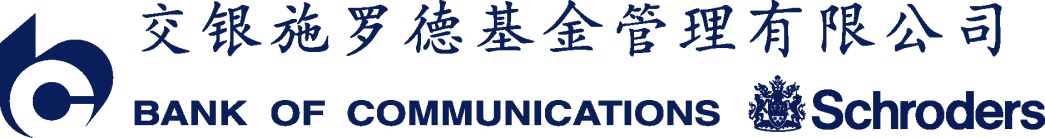 交银施罗德消费新驱动股票型证券投资基金基金合同基金管理人：交银施罗德基金管理有限公司基金托管人：中国建设银行股份有限公司二零二三年七月目  录一、前言	2二、释义	3三、基金的基本情况	9四、基金的历史沿革	9五、基金的存续	10六、基金份额的申购与赎回	10七、基金合同当事人及权利义务	19八、基金份额持有人大会	26九、基金管理人、基金托管人的更换条件和程序	33十、基金的托管	35十一、基金份额的登记	36十二、基金的投资	37十三、基金的财产	45十四、基金资产的估值	46十五、基金的费用与税收	51十六、基金的收益与分配	53十七、基金的会计和审计	54十八、基金的信息披露	55十九、基金合同的变更、终止与基金财产的清算	61二十、违约责任	63二十一、争议的处理	64二十二、基金合同的效力	65二十三、其他事项	65一、前言(一)订立本基金合同的目的、依据和原则1.订立本基金合同的目的是保护投资人合法权益，明确基金合同当事人的权利义务，规范基金运作。2.订立本基金合同的依据是《中华人民共和国合同法》、《中华人民共和国证券投资基金法》(以下简称“《基金法》”)、《公开募集证券投资基金运作管理办法》(以下简称“《运作办法》”)、《证券投资基金销售管理办法》(以下简称“《销售办法》”)、《公开募集证券投资基金信息披露管理办法》(以下简称“《信息披露办法》”)、《公开募集开放式证券投资基金流动性风险管理规定》(以下简称“《流动性规定》”)和其他有关法律法规。3.订立本基金合同的原则是平等自愿、诚实信用、充分保护投资人合法权益。(二)基金合同是规定基金合同当事人之间权利义务关系的基本法律文件，其他与基金相关的涉及基金合同当事人之间权利义务关系的任何文件或表述，如与基金合同有冲突，均以基金合同为准。基金合同当事人按照《基金法》、基金合同及其他有关规定享有权利、承担义务。基金合同的当事人包括基金管理人、基金托管人和基金份额持有人。基金投资人自依本基金合同取得基金份额，即成为基金份额持有人和本基金合同的当事人，其持有基金份额的行为本身即表明其对基金合同的承认和接受。(三)交银施罗德消费新驱动股票型证券投资基金由交银施罗德沪深300行业分层等权重指数证券投资基金转型而来，交银施罗德沪深300行业分层等权重指数证券投资基金由基金管理人依照《基金法》、基金合同及其他有关规定募集，并经中国证券监督管理委员会(以下简称“中国证监会”)核准。交银施罗德沪深300行业分层等权重指数证券投资基金经中国证监会变更注册，转型为交银施罗德消费新驱动股票型证券投资基金。中国证监会对本基金募集的核准以及变更注册，并不表明其对本基金的价值和收益做出实质性判断或保证，也不表明投资于本基金没有风险。中国证监会不对基金的投资价值及市场前景等作出实质性判断或者保证。基金管理人依照恪尽职守、诚实信用、谨慎勤勉的原则管理和运用基金财产，但不保证投资于本基金一定盈利，也不保证最低收益。投资人应当认真阅读基金合同、基金招募说明书、基金产品资料概要等信息披露文件，自主判断基金的投资价值，自主做出投资决策，自行承担投资风险。    (四)基金管理人、基金托管人在本基金合同之外披露涉及本基金的信息，其内容涉及界定基金合同当事人之间权利义务关系的，如与基金合同有冲突，以基金合同为准。(五）本基金按照中国法律法规成立并运作，若基金合同的内容与届时有效的法律法规的强制性规定不一致，应当以届时有效的法律法规的规定为准。(六)本基金可投资国内依法发行上市的存托凭证，基金净值可能受到存托凭证的境外基础证券价格波动影响，与存托凭证的境外基础证券、境外基础证券的发行人及境内外交易机制相关的风险可能直接或间接成为本基金风险。具体风险烦请查阅本基金招募说明书“风险揭示”章节内容。本基金可根据投资策略需要或市场环境的变化，选择将部分基金资产投资于存托凭证或选择不将基金资产投资于存托凭证，基金资产并非必然投资存托凭证。(七)本基金合同关于基金产品资料概要的编制、披露及更新等内容，将不晚于2020年9月1日起执行。二、释义在本基金合同中，除非文意另有所指，下列词语或简称具有如下含义：1.基金或本基金：指交银施罗德消费新驱动股票型证券投资基金，本基金由交银施罗德沪深300行业分层等权重指数证券投资基金转型而来2.基金管理人或本基金管理人：指交银施罗德基金管理有限公司3.基金托管人：指中国建设银行股份有限公司4.基金合同或本基金合同：指《交银施罗德消费新驱动股票型证券投资基金基金合同》及对本基金合同的任何有效修订和补充，本基金合同由《交银施罗德沪深300行业分层等权重指数证券投资基金基金合同》修订而成，本基金合同中与基金募集发售等相关的内容仅适用于原交银施罗德沪深300行业分层等权重指数证券投资基金，对变更后的交银施罗德消费新驱动股票型证券投资基金不适用5.托管协议：指基金管理人与基金托管人就本基金签订之《交银施罗德消费新驱动股票型证券投资基金托管协议》及对该托管协议的任何有效修订和补充，本基金托管协议由《交银施罗德沪深300行业分层等权重指数证券投资基金托管协议》修订而成6.招募说明书：指《交银施罗德消费新驱动股票型证券投资基金招募说明书》及其更新，本基金招募说明书由《交银施罗德深300行业分层等权重指数证券投资基金（更新）招募说明书》修订而成7. 基金产品资料概要：指《交银施罗德消费新驱动股票型证券投资基金基金产品资料概要》及其更新（本基金合同关于基金产品资料概要的编制、披露及更新等内容，将不晚于2020年9月1日起执行）8.法律法规：指中国现行有效并公布实施的法律、行政法规、部门规章、规范性文件及对该等法律法规不时做出的修订9.《基金法》：指经第十届全国人民代表大会常务委员会第五次会议通过，并经2012年12月28日第十一届全国人民代表大会常务委员会第三十次会议修订，自2013年6月1日起实施的《中华人民共和国证券投资基金法》及其后颁布机关对其不时做出的修订10.《销售办法》：指中国证监会2013年3月15日颁布、同年6月1日实施的《证券投资基金销售管理办法》及颁布机关对其不时做出的修订11.《信息披露办法》：指中国证监会2019年7月26日颁布、同年9月1日实施的《公开募集证券投资基金信息披露管理办法》及颁布机关对其不时做出的修订12.《运作办法》：指中国证监会2014年7月7日颁布、同年8月8日实施的《公开募集证券投资基金运作管理办法》及颁布机关对其不时做出的修订13.《流动性规定》：指中国证监会2017年8月31日颁布、同年10月1日实施的《公开募集开放式证券投资基金流动性风险管理规定》及颁布机关对其不时做出的修订14.中国：指中华人民共和国，就本基金合同而言，不包括香港特别行政区、澳门特别行政区和台湾地区15.中国证监会：指中国证券监督管理委员会16.中国银监会：指中国银行业监督管理委员会17.基金合同当事人：指受基金合同约束，根据基金合同享有权利并承担义务的法律主体，包括基金管理人、基金托管人和基金份额持有人18.个人投资者：指依据有关法律法规规定可投资于证券投资基金的自然人19.机构投资者：指依法可以投资开放式证券投资基金的、在中国境内合法注册登记并存续或经有关政府部门批准设立并存续的企业法人、事业法人、社会团体或其他组织20.合格境外机构投资者：指符合《合格境外机构投资者境内证券投资管理办法》及相关法律法规规定可以投资于在中国境内依法募集的证券投资基金的中国境外的机构投资者21.人民币合格境外机构投资者：指按照《人民币合格境外机构投资者境内证券投资试点办法》及相关法律法规规定，运用来自境外的人民币资金进行中国境内证券投资的境外机构投资者22.投资人：指个人投资者、机构投资者、合格境外机构投资者和人民币合格境外机构投资者以及法律法规或中国证监会允许购买证券投资基金的其他投资人的合称23.基金份额持有人：指依基金合同和招募说明书合法取得基金份额的投资人24.基金销售业务：指基金管理人或销售机构宣传推介基金，销售基金份额，办理基金份额的申购、赎回、转换、转托管及定期定额投资等业务25.销售机构：指交银施罗德基金管理有限公司以及符合《销售办法》和中国证监会规定的其他条件，取得基金销售业务资格并与基金管理人签订了基金销售服务协议，办理基金销售业务的机构26.注册登记业务：指基金登记、存管、过户、清算和结算业务，具体内容包括投资人基金账户的建立和管理、基金份额注册登记、基金销售业务的确认、清算和结算、代理发放红利、建立并保管基金份额持有人名册、办理非交易过户业务等27.注册登记机构：指办理注册登记业务的机构。基金的注册登记机构为交银施罗德基金管理有限公司或接受交银施罗德基金管理有限公司委托代为办理注册登记业务的机构28.基金账户：指注册登记机构为投资人开立的、记录其持有的、基金管理人所管理的基金份额余额及其变动情况的账户。投资人通过场外销售机构办理基金份额的申购和赎回等业务时需持有基金账户。记录在该账户下的基金份额登记在注册登记机构的注册登记系统29.基金交易账户：指销售机构为投资人开立的、记录投资人通过该销售机构办理申购、赎回、转换、转托管及定期定额投资等业务而引起本基金的基金份额变动及结余情况的账户30.上海证券账户：指在中国证券登记结算有限责任公司上海分公司开设的上海证券交易所人民币普通股票账户或证券投资基金账户。投资人通过上海证券交易所交易系统办理场内申购和赎回等业务时需持有上海证券账户。记录在该账户下的基金份额登记在注册登记机构的证券登记结算系统31.基金合同生效日：指基金募集达到法律法规规定及基金合同规定的条件，基金管理人向中国证监会办理基金备案手续完毕，并获得中国证监会书面确认的日期32.基金转型实施日：指基金管理人公告的交银施罗德沪深300行业分层等权重指数证券投资基金转型为交银施罗德消费新驱动股票型证券投资基金的实施日期。《交银施罗德消费新驱动股票型证券投资基金基金合同》经基金管理人和基金托管人加盖公章以及双方法定代表人或授权代表签章，自基金转型实施日起生效，《交银施罗德沪深300行业分层等权重指数证券投资基金基金合同》自同一日起失效33.基金合同终止日：指基金合同规定的基金合同终止事由出现后，基金财产清算完毕，清算结果报中国证监会备案并予以公告的日期34.存续期：指《交银施罗德沪深300行业分层等权重指数证券投资基金基金合同》生效至《交银施罗德消费新驱动股票型证券投资基金基金合同》终止之间的不定期期限35.日/天：指公历日36.月：指公历月37.工作日：指上海证券交易所、深圳证券交易所的正常交易日38.T日：指销售机构在规定时间受理投资人申购、赎回或其他业务申请的工作日39.T+n日：指自T日起第n个工作日(不包含T日)40.开放日：指为投资人办理基金份额申购、赎回或其他业务的工作日41.开放时间：指开放日基金接受申购、赎回或其他交易的时间段42.《业务规则》：指《中国证券登记结算有限责任公司开放式证券投资基金及证券公司集合资产管理计划份额登记及资金结算业务指南》及其后修订，是规范基金管理人所管理的开放式证券投资基金注册登记方面的业务规则，由基金管理人和投资人共同遵守；此外，投资人通过场内申购、赎回本基金还须遵守上海证券交易所及中国证券登记结算有限责任公司场内业务有关规则43.申购：指基金合同生效后，投资人根据基金合同和招募说明书的规定申请购买基金份额的行为44.赎回：指基金合同生效后，基金份额持有人按基金合同和招募说明书规定的条件要求将基金份额兑换为现金的行为45.场外：指不通过上海证券交易所的开放式基金销售系统办理基金份额申购和赎回等业务的销售机构和场所46.场内：指通过上海证券交易所的开放式基金销售系统办理基金份额申购和赎回等业务的销售机构和场所47.注册登记系统：指中国证券登记结算有限责任公司开放式基金登记结算系统48.证券登记结算系统：指中国证券登记结算有限责任公司上海分公司证券登记结算系统49.基金转换：指基金份额持有人按照本基金合同和基金管理人届时有效公告规定的条件，申请将其持有基金管理人管理的、某一基金的基金份额转换为基金管理人管理的其他基金基金份额的行为50.转托管：指基金份额持有人在本基金的不同销售机构之间实施的变更所持基金份额销售机构的行为，包括系统内转托管及跨系统转托管51.系统内转托管：指基金份额持有人将持有的基金份额在注册登记系统内不同销售机构（网点）之间或证券登记结算系统内不同会员单位（交易单元）之间进行转托管的行为52.跨系统转托管：指基金份额持有人将持有的基金份额在注册登记系统和证券登记结算系统间进行转托管的行为53.定期定额投资计划：指投资人通过有关销售机构提出申请，约定每期申购日、扣款金额及扣款方式，由指定的销售机构在投资人指定银行账户内自动完成扣款并于每期约定的申购日受理基金申购申请的一种投资方式54.巨额赎回：指本基金单个开放日，基金净赎回申请(赎回申请份额总数加上基金转换中转出申请份额总数后扣除申购申请份额总数及基金转换中转入申请份额总数后的余额)超过上一开放日基金总份额的10%的情形55.元：指人民币元56.基金利润：指基金利息收入、投资收益、公允价值变动收益和其他收入扣除相关费用后的余额57.基金资产总值：指基金拥有的各类有价证券、股指期货合约、银行存款本息、基金应收申购款及其他资产的价值总和58.基金资产净值：指基金资产总值减去基金负债后的净资产值59.基金份额净值：指计算日基金资产净值除以计算日基金份额总数所得的基金单位份额的价值60.基金资产估值：指计算评估基金资产和负债的价值，以确定基金资产净值和基金份额净值的过程61.流动性受限资产：指由于法律法规、监管、合同或操作障碍等原因无法以合理价格予以变现的资产，包括但不限于到期日在10个交易日以上的逆回购与银行定期存款（含协议约定有条件提前支取的银行存款）、停牌股票、流通受限的新股及非公开发行股票、资产支持证券、因发行人债务违约无法进行转让或交易的债券等62.指定媒介：指中国证监会指定的用以进行信息披露的全国性报刊及指定互联网网站（包括基金管理人网站、基金托管人网站、中国证监会基金电子披露网站）等媒介63.不可抗力：指本基金合同当事人无法预见、无法避免、无法克服，且在本基金合同由基金管理人、基金托管人签署之日后发生的，使本基金合同当事人无法全部或部分履行本基金合同的任何事件，包括但不限于洪水、地震及其他自然灾害、战争、骚乱、火灾、政府征用、没收、恐怖袭击、传染病传播、法律法规变化、突发停电、证券交易所非正常暂停或停止交易、公众通讯设备或互联网络故障等其他突发事件三、基金的基本情况(一)基金的名称交银施罗德消费新驱动股票型证券投资基金(二)基金的类别    股票型(三)基金的运作方式契约型开放式(四)基金的投资目标本基金通过重点投资于与消费服务相关的优质企业，把握经济转型背景下中国消费升级蕴含的投资机会，在控制风险并保持基金资产良好的流动性的前提下，力争实现基金资产的长期稳定增值。 (五)基金份额面值基金份额的初始面值为人民币1.00元。(六)基金存续期限不定期四、基金的历史沿革交银施罗德消费新驱动股票型证券投资基金由交银施罗德沪深300行业分层等权重指数证券投资基金转型而来。交银施罗德沪深300行业分层等权重指数证券投资基金经2012 年5月7日中国证监会证监许可【2012】626号文核准募集，基金管理人为交银施罗德基金管理有限公司，基金托管人为中国建设银行股份有限公司。经中国证监会书面确认，《交银施罗德沪深300行业分层等权重指数证券投资基金基金合同》于2012年11月7日生效。交银施罗德沪深300行业分层等权重指数证券投资基金以通讯方式召开基金份额持有人大会，大会于2015年5月26日表决通过了《关于交银施罗德沪深300行业分层等权重指数证券投资基金转型及基金合同修改有关事项的议案》，同意交银施罗德沪深300行业分层等权重指数证券投资基金变更基金名称、投资目标、投资范围、投资策略、业绩比较基准、风险收益特征、投资限制、基金的估值、基金的费用以及其他部分条款，授权基金管理人办理本次基金转型及基金合同修改的有关具体事宜。基金份额持有人大会决议自表决通过之日起生效，基金管理人根据基金份额持有人大会的授权，定于2015年7月1日正式实施基金转型，自基金转型实施日起，《交银施罗德沪深300行业分层等权重指数证券投资基金基金合同》失效且《交银施罗德消费新驱动股票型证券投资基金基金合同》同时生效，交银施罗德沪深300行业分层等权重指数证券投资基金正式变更为交银施罗德消费新驱动股票型证券投资基金。五、基金的存续《交银施罗德消费新驱动股票型证券投资基金基金合同》生效后，连续20 个工作日出现基金份额持有人数量不满200 人或者基金资产净值低于5000 万元情形的，基金管理人应当在定期报告中予以披露；连续60 个工作日出现前述情形的，基金管理人应当向中国证监会说明原因和报送解决方案，如转换运作方式、与其他基金合并或者终止基金合同等，并召开基金份额持有人大会进行表决。法律法规或监管部门另有规定的，按其规定办理。六、基金份额的申购与赎回(一)申购和赎回场所本基金的申购与赎回将通过销售机构进行。具体的销售机构将由基金管理人在招募说明书或其他相关公告中列明。基金管理人可根据情况变更或增减销售机构，并在管理人网站公示。投资人应当在销售机构办理基金销售业务的营业场所或按销售机构提供的其他方式办理基金份额的申购与赎回。若基金管理人或其他销售机构开通电话、传真或网上等交易方式，投资人可以通过上述方式进行申购与赎回，具体办法由基金管理人另行公告。(二)申购和赎回的开放日及时间1.开放日及开放时间投资人在开放日办理基金份额的申购和赎回，具体办理时间为上海证券交易所、深圳证券交易所的正常交易日的交易时间，但基金管理人根据法律法规、中国证监会的要求或本基金合同的规定公告暂停申购、赎回时除外。开放日的具体业务办理时间在招募说明书中载明。若出现新的证券/期货交易市场、证券/期货交易所交易时间变更或其他特殊情况，基金管理人将视情况对前述开放日及开放时间进行相应的调整，但应在实施日前依照《信息披露办法》的有关规定在指定媒介上公告。2.申购、赎回开始日及业务办理时间基金管理人应在实施基金转型前依照《信息披露办法》的有关规定在指定媒介上公告本基金转型后办理申购与赎回的开始时间。基金管理人不得在基金合同约定之外的日期或者时间办理基金份额的申购、赎回或者转换。投资人在基金合同约定之外的日期和时间提出申购、赎回或转换申请的，其基金份额申购、赎回价格为下一开放日基金份额申购、赎回的价格。(三)申购与赎回的原则1.“未知价”原则，即基金份额申购、赎回价格以申请当日收市后计算的基金份额净值为基准进行计算；2.“金额申购、份额赎回”原则，即申购以金额申请，赎回以份额申请；3.基金份额持有人赎回基金份额时，基金管理人采用先进先出原则，即基金份额持有人在赎回基金份额时，基金管理人对该基金份额持有人的基金份额进行赎回处理时，认购、申购确认日期在先的基金份额先赎回，认购、申购确认日期在后的基金份额后赎回，以确定被赎回基金份额的持有期限和所适用的赎回费率；4.当日的申购与赎回申请可以在销售机构规定的时间以内撤销，但申请经注册登记机构正式受理的不得撤销。基金管理人在不损害基金份额持有人权益的情况下可依法根据基金运作的实际情况依法对上述原则进行调整。基金管理人必须在新原则开始实施前依照《信息披露办法》的有关规定在指定媒介上公告。(四)申购与赎回的程序1.申购和赎回的申请方式投资人必须根据销售机构规定的程序，在开放日的具体业务办理时间内提出申购或赎回的申请。投资人在提交申购申请时须按销售机构规定的方式备足申购资金，投资人在提交赎回申请时须持有足够的基金份额余额，否则所提交的申购、赎回申请不成立。2.申购和赎回申请的确认基金管理人或基金管理人委托的注册登记机构应以交易时间结束前受理申购和赎回申请的当天作为申购或赎回申请日(T日)，在正常情况下，本基金注册登记机构在T+1日(包括该日)内对该交易的有效性进行确认。T日提交的有效申请，投资人应在T+2日后(包括该日)及时到销售网点柜台或以销售机构规定的其他方式查询申请的确认情况，否则如因申请未得到注册登记机构的确认而产生的后果，由投资人自行承担。基金管理人可以在法律法规允许的范围内，依法对上述申购和赎回申请的确认时间进行调整，并必须在调整实施日前按照《信息披露办法》有关规定在指定媒介上公告。基金销售机构对申购、赎回申请的受理并不代表申请一定成功，而仅代表销售机构确实接收到申购、赎回申请。申购、赎回申请的确认以注册登记机构或基金管理人的确认结果为准。3.申购和赎回的款项支付申购采用全额缴款方式，若申购资金在规定时间内未全额到账则申购不成立。投资人全额交付申购款项，申购成立；注册登记机构确认基金份额时，申购生效。若申购不成立或无效，基金管理人或基金管理人指定的销售机构将投资人已缴付的申购款项退还给投资人。投资人递交赎回申请，赎回成立；注册登记机构确认赎回时，赎回生效。投资人赎回申请成功后，基金管理人将通过注册登记机构及其相关销售机构在T＋7日(包括该日)内将赎回款项划往基金份额持有人账户。在发生巨额赎回时，款项的支付办法参照本基金合同有关条款处理。(五)申购和赎回的数额限制1.基金管理人可以规定投资人首次申购和每笔申购的最低金额以及每笔赎回的最低份额，具体规定请参见招募说明书。2.基金管理人可以规定投资人每个基金交易账户的最低基金份额余额，具体规定请参见招募说明书。3.基金管理人可以规定单个投资人累计持有的基金份额或持有的基金份额占基金份额总数的比例上限，具体规定请参见招募说明书。4.当接受申购申请对存量基金份额持有人利益构成潜在重大不利影响时，基金管理人应当采取设定单一投资者申购金额上限或基金单日净申购比例上限、拒绝大额申购、暂停基金申购等措施，切实保护存量基金份额持有人的合法权益。具体请参见相关公告。5.基金管理人可以根据市场情况，在法律法规允许的情况下，调整上述规定申购金额、赎回份额以及最低保留余额的数量限制。基金管理人必须在调整前依照《信息披露办法》的有关规定在指定媒介上公告并报中国证监会备案。(六)申购和赎回的价格、费用及其用途1.本基金份额净值的计算，保留到小数点后3位，小数点后第4位四舍五入，由此产生的损失由基金财产承担，产生的收益归基金财产所有。T日的基金份额净值在当天收市后计算，并在T+1日内公告。遇特殊情况，经中国证监会同意，可以适当延迟计算或公告。2.申购份额的计算及余额的处理方式：本基金申购份额的计算详见招募说明书。本基金的申购费率由基金管理人决定，并在招募说明书中列示。本基金提供两种申购费用的支付模式。投资人可以选择前端收费模式，即在申购时支付申购费用；也可以选择后端收费模式，即在赎回时才支付相应的申购费用，该费用随基金份额的持有时间递减。申购的有效份额为净申购金额除以当日的基金份额净值，有效份额单位为份，场外申购有效份额的计算按四舍五入方法，保留到小数点后两位，由此产生的损失由基金财产承担，产生的收益归基金财产所有。场内申购有效份额的计算保留到整数位，剩余部分折回金额返回投资人，折回金额的计算保留到小数点后2位，小数点2位以后的部分四舍五入，由此产生的损失由基金财产承担，产生的收益归基金财产所有。3.赎回金额的计算及处理方式：本基金赎回金额的计算详见招募说明书，赎回金额单位为元。上述计算结果均按四舍五入方法，保留到小数点后两位，由此产生的损失由基金财产承担，产生的收益归基金财产所有。4.申购费用由投资人承担，不列入基金财产，主要用于本基金的市场推广、销售、注册登记等各项费用。5.赎回费用由赎回基金份额的基金份额持有人承担，在基金份额持有人赎回基金份额时收取。赎回费用按照法律法规规定的比例纳入基金财产，具体比例详见招募说明书，未归入基金财产的部分用于支付注册登记费和其他必要的手续费。其中，对持续持有期少于7日的基金份额持有人收取不低于1.5%的赎回费并全额计入基金财产。6.本基金的申购费率、申购份额具体的计算方法、赎回费率、赎回金额具体的计算方法和收费方式由基金管理人根据基金合同的规定确定，并在招募说明书中列示。基金管理人可以在基金合同约定的范围内调整费率或收费方式，并最迟应于新的费率或收费方式实施日前依照《信息披露办法》的有关规定在指定媒介上公告。7.基金管理人可以在不违反法律法规规定及基金合同约定的情形下根据市场情况制定基金促销计划，针对投资人定期或不定期地开展基金促销活动。在基金促销活动期间，按相关监管部门要求履行必要手续后，基金管理人可以适当调低基金申购费率和基金赎回费率。(七)拒绝或暂停申购的情形发生下列情况时，基金管理人可拒绝或暂停接受投资人的申购申请：1.因不可抗力导致基金无法正常运作。2.证券/期货交易所交易时间临时停市，导致基金管理人无法计算当日基金资产净值。3.发生本基金合同规定的暂停基金资产估值情况。4.基金管理人接受某笔或某些申购申请可能会影响或损害现有基金份额持有人利益时。5.基金资产规模过大，使基金管理人无法找到合适的投资品种，或其他可能对基金业绩产生负面影响，或其他损害现有基金份额持有人利益的情形。6.基金管理人、基金托管人、基金销售机构或注册登记机构的技术保障等异常情况发生导致基金销售系统或基金注册登记系统或基金会计系统无法正常运行。7.当前一估值日基金资产净值50%以上的资产出现无可参考的活跃市场价格且采用估值技术仍导致公允价值存在重大不确定性时，经与基金托管人协商确认后，基金管理人应当暂停接受基金申购申请。8.基金管理人接受某笔或者某些申购申请有可能导致单一投资者持有基金份额的比例超过50%，或者变相规避50%集中度的情形。出现上述情形时，基金管理人有权将上述申购申请全部或部分确认失败。9.法律法规规定或中国证监会认定的其他情形。发生上述除第4项、第8项以外的暂停申购情形且基金管理人决定暂停申购的，基金管理人应当根据有关规定在指定媒介上刊登暂停申购公告。如果投资人的申购申请被拒绝，被拒绝的申购款项将退还给投资人。在暂停申购的情况消除时，基金管理人应及时恢复申购业务的办理。(八)暂停赎回或延缓支付赎回款项的情形发生下列情形时，基金管理人可暂停接受投资人的赎回申请或延缓支付赎回款项：1.因不可抗力导致基金无法正常运作。2.证券/期货交易所交易时间临时停市，导致基金管理人无法计算当日基金资产净值。3.连续两个或两个以上开放日发生巨额赎回。4.发生本基金合同规定的暂停基金资产估值情况。5.继续接受赎回申请将损害现有基金份额持有人利益的情形时，可暂停接受投资人的赎回申请。6.当前一估值日基金资产净值50%以上的资产出现无可参考的活跃市场价格且采用估值技术仍导致公允价值存在重大不确定性时，经与基金托管人协商确认后，基金管理人应当暂停接受基金赎回申请或延缓支付赎回款项。7.法律法规规定或中国证监会认定的其他情形。发生上述情形且基金管理人决定暂停赎回或延缓支付赎回款项时，基金管理人应在当日报中国证监会备案，已成功确认的赎回申请，基金管理人应足额支付；如暂时不能足额支付，应将可支付部分按单个账户申请量占申请总量的比例分配给赎回申请人，未支付部分可延期确认并支付，并以后续开放日的基金份额净值为依据计算赎回金额。若出现上述第3项所述情形，按基金合同的相关条款处理。投资人在申请赎回时可事先选择将当日可能未获受理部分予以撤销。暂停赎回或延缓支付款项的场内处理，按照上海证券交易所及中国证券登记结算有限责任公司的有关规定办理。在暂停赎回的情况消除时，基金管理人应及时恢复赎回业务的办理并予以公告。(九)巨额赎回的情形及处理方式1.巨额赎回的认定若本基金单个开放日内的基金份额净赎回申请(赎回申请份额总数加上基金转换中转出申请份额总数后扣除申购申请份额总数及基金转换中转入申请份额总数后的余额)超过前一开放日的基金总份额的10%，即认为是发生了巨额赎回。2.巨额赎回的处理方式(1)巨额赎回的场外处理方式当基金出现巨额赎回时，基金管理人可以根据基金当时的资产组合状况决定全额赎回或部分延期赎回。1)全额赎回：当基金管理人认为有能力支付投资人的全部赎回申请时，按正常赎回程序执行。2)部分延期赎回：当基金管理人认为支付投资人的赎回申请有困难或认为因支付投资人的赎回申请而进行的财产变现可能会对基金资产净值造成较大波动时，基金管理人在当日接受赎回比例不低于上一开放日基金总份额的10％的前提下，可对其余赎回申请延期办理。对于当日的赎回申请，应当按单个账户赎回申请量占赎回申请总量的比例，确定当日受理的赎回份额；对于未能赎回部分，投资人在提交赎回申请时可以选择延期赎回或取消赎回。选择延期赎回的，将自动转入下一个开放日继续赎回，直到全部赎回为止；选择取消赎回的，当日未获受理的部分赎回申请将被撤销。延期的赎回申请与下一开放日赎回申请一并处理，无优先权并以下一开放日的基金份额净值为基础计算赎回金额，以此类推，直到全部赎回为止。如投资人在提交赎回申请时未作明确选择，投资人未能赎回部分作自动延期赎回处理。本基金发生巨额赎回且单个基金份额持有人的赎回申请超过上一日基金总份额20%的情形下，基金管理人有权采取如下措施：对于该类基金份额持有人当日超过20%的赎回申请，可以对其赎回申请延期办理；对于该类基金份额持有人未超过上述比例的部分，基金管理人可以根据前段“1）全额赎回”或“2）部分延期赎回”的约定方式与其他基金份额持有人的赎回申请一并办理。但是，如该类基金份额持有人在当日选择取消赎回，则其当日未获受理的部分赎回申请将被撤销。3)暂停赎回：连续2个开放日以上(含本数)发生巨额赎回，如基金管理人认为有必要，可暂停接受基金的赎回申请；已经成功确认的赎回申请可以延缓支付赎回款项，但不得超过20个工作日，并应当在指定媒介上进行公告。(2)巨额赎回的场内处理方式巨额赎回业务的场内处理，按照上海证券交易所及中国证券登记结算有限责任公司的有关规定办理。3.巨额赎回的公告当发生上述延期赎回并延期办理时，基金管理人应当通过邮寄、传真、公告或者招募说明书规定的其他方式在3个工作日内通知基金份额持有人，说明有关处理方法，并在2日内在指定媒介上刊登公告。(十)暂停申购或赎回的公告和重新开放申购或赎回的公告1.发生上述暂停申购或赎回情况的，基金管理人应在规定期限内在指定媒介上刊登暂停公告。2.暂停结束，基金重新开放申购或赎回时，基金管理人应按照《信息披露办法》的有关规定在指定媒介上刊登基金重新开放申购或赎回的公告，并公告最近1个开放日的基金份额净值。 (十一)基金转换基金管理人可以根据相关法律法规以及本基金合同的规定决定开办本基金与基金管理人管理的其他基金之间的转换业务，基金转换可以收取一定的转换费，相关规则由基金管理人届时根据相关法律法规及本基金合同的规定制定并公告，并及时告知基金托管人与相关机构。(十二)基金的非交易过户基金的非交易过户是指基金注册登记机构受理继承、捐赠和司法强制执行而产生的非交易过户以及注册登记机构认可、符合法律法规的其它非交易过户。无论在上述何种情况下，接受划转的主体必须是依法可以持有本基金基金份额的投资人。继承是指基金份额持有人死亡，其持有的基金份额由其合法的继承人继承；捐赠指基金份额持有人将其合法持有的基金份额捐赠给福利性质的基金会或社会团体；司法强制执行是指司法机构依据生效司法文书将基金份额持有人持有的基金份额强制划转给其他自然人、法人或其他组织。办理非交易过户必须提供基金注册登记机构要求提供的相关资料，对于符合条件的非交易过户申请按基金注册登记机构的规定办理，并按基金注册登记机构规定的标准收费。(十三)基金的转托管本基金的份额采用分系统登记的原则。场外认购或申购的基金份额登记在注册登记系统基金份额持有人开放式基金账户下；场内认购、申购的基金份额登记在证券登记结算系统基金份额持有人上海证券账户下。1.系统内转托管(1)系统内转托管是指基金份额持有人将持有的基金份额在注册登记系统内不同销售机构之间或证券登记结算系统内不同会员单位之间进行转托管的行为。(2)基金份额登记在注册登记系统的基金份额持有人在变更办理基金赎回业务的销售机构（网点）时，销售机构（网点）之间不能通存通兑时的，可办理已持有基金份额的系统内转托管。2.跨系统转托管(1)跨系统转托管是指基金份额持有人将持有的基金份额在注册登记系统和证券登记结算系统之间进行转托管的行为。(2)本基金跨系统转托管的具体业务按照中国证券登记结算有限责任公司的相关规定办理。基金管理人、注册登记机构、办理转托管的销售机构因技术系统性能限制或其它合理原因，可以暂停该业务或者拒绝基金份额持有人的转托管申请。(十四)定期定额投资计划基金管理人可以为投资人办理定期定额投资计划，具体规则由基金管理人在届时发布公告或更新的招募说明书中确定。投资人在办理定期定额投资计划时可自行约定每期扣款金额，每期扣款金额必须不低于基金管理人在相关公告或更新的招募说明书中所规定的定期定额投资计划最低申购金额。(十五)基金的冻结和解冻基金注册登记机构只受理国家有权机关依法要求的基金份额的冻结与解冻，以及注册登记机构认可、符合法律法规的其他情况下的基金份额冻结与解冻。(十六)基金上市交易在未来系统条件允许且在不违反相关法律法规、对基金份额持有人无实质性不利影响的情况下，基金管理人可以根据相关证券交易所上市交易规则安排本基金上市交易事宜，而无需召开基金份额持有人大会。具体上市交易的安排由基金管理人届时提前发布公告，并告知基金托管人与相关机构。(十七)基金份额的转让在法律法规允许且条件具备的情况下，基金管理人可受理基金份额持有人通过中国证监会认可的交易场所或者交易方式进行份额转让的申请并由登记机构办理基金份额的过户登记。基金管理人拟受理基金份额转让业务的，将提前公告，基金份额持有人应根据基金管理人公告的业务规则办理基金份额转让业务。(十八)其他业务在不违反相关法律法规、对基金份额持有人无实质性不利影响的前提下，基金管理人可办理基金份额的质押业务或其他基金业务，基金管理人可制定相应的业务规则，并依照《信息披露办法》的有关规定进行公告。七、基金合同当事人及权利义务(一)基金管理人名称：交银施罗德基金管理有限公司住所：中国(上海)自由贸易试验区银城中路188号交通银行大楼二层（裙）办公地址：上海市浦东新区世纪大道8号国金中心二期21-22楼邮政编码：200120法定代表人：阮红成立时间：批准设立机关及批准设立文号：中国证监会证监基金字[2005]128号组织形式：有限责任公司注册资本：贰亿元存续期间：持续经营(二)基金托管人名称：中国建设银行股份有限公司（简称：中国建设银行）住所：北京市西城区金融大街25号办公地址：北京市西城区闹市口大街1号院1号楼邮政编码：100033法定代表人：田国立成立时间：2004年9月17日基金托管业务批准文号：中国证监会证监基字[1998]12号经营范围：吸收公众存款；发放短期、中期、长期贷款；办理国内外结算；办理票据承兑与贴现；发行金融债券；代理发行、代理兑付、承销政府债券；买卖政府债券、金融债券；从事同业拆借；买卖、代理买卖外汇；从事银行卡业务；提供信用证服务及担保；代理收付款项及代理保险业务；提供保管箱服务；经中国银行业监督管理机构等监管部门批准的其他业务。组织形式：股份有限公司注册资本：贰仟伍佰亿壹仟零玖拾柒万柒仟肆佰捌拾陆元整存续期间：持续经营(三)基金份额持有人投资人自依基金合同、招募说明书取得基金份额即成为基金份额持有人和基金合同当事人，直至其不再持有本基金的基金份额，其持有基金份额的行为本身即表明其对基金合同的完全承认和接受。基金份额持有人作为基金合同当事人并不以在基金合同上书面签章或签字为必要条件。(四)基金管理人的权利根据《基金法》及其他有关法律法规，基金管理人的权利包括但不限于：1.依法募集资金；2.自本基金合同生效日起，依照有关法律法规和本基金合同的规定独立运用基金财产；3.依照基金合同获得基金管理费以及法律法规规定或中国证监会批准的其他收入；4.销售基金份额；5.依照有关规定为基金利益行使因基金财产投资于证券所产生的权利；6.在符合有关法律法规的前提下，制订和调整有关基金申购、赎回、转换、转托管等业务的规则，在法律法规和本基金合同规定的范围内决定和调整基金的除调高托管费率和管理费率之外的相关费率结构和收费方式；7.根据本基金合同及有关规定监督基金托管人，对于基金托管人违反了本基金合同或有关法律法规规定的行为，对基金财产、其他当事人的利益造成重大损失的情形，应及时呈报中国证监会，并采取必要措施保护基金及相关当事人的利益；8.在基金合同约定的范围内，拒绝或暂停受理申购和赎回申请；9.在法律法规允许的前提下，为基金的利益依法为基金进行融资、融券及转融通；10.自行担任或选择、更换注册登记机构，获取基金份额持有人名册，并对注册登记机构的代理行为进行必要的监督和检查；11.选择、更换销售机构，并依据基金销售服务协议和有关法律法规，对其行为进行必要的监督和检查；12.依据基金合同及有关法律规定决定基金收益的分配方案；13.以基金管理人的名义，代表基金份额持有人的利益行使诉讼权利或者实施其他法律行为；14.选择、更换律师事务所、会计师事务所、证券/期货经纪商或其他为基金提供服务的外部机构；15.在基金托管人更换时，提名新的基金托管人；16.按照规定召集基金份额持有人大会；17.法律法规和基金合同规定的其他权利。                                                                                                                                                                                                                                                                                                                                                                   (五)基金管理人的义务根据《基金法》及其他有关法律法规，基金管理人的义务包括但不限于：1.依法募集资金，办理或者委托经中国证监会认定的其他机构代为办理基金份额的申购、赎回和登记事宜；2.办理基金备案手续；3.自基金合同生效日起，以诚实信用、勤勉尽责的原则管理和运用基金财产；4.配备足够的具有专业资格的人员进行基金投资分析、决策，以专业化的经营方式管理和运作基金财产；5.建立健全内部风险控制、监察与稽核、财务管理及人事管理等制度，保证所管理的基金财产和管理人的财产相互独立，对所管理的不同基金分别管理，分别记账，进行证券投资；6.除依据《基金法》、基金合同及其他有关规定外，不得为自己及任何第三人谋取利益，不得委托第三人运作基金财产；7.依法接受基金托管人的监督；8.计算并公告基金净值信息，确定基金份额申购、赎回价格；9.采取适当合理的措施使计算基金份额申购、赎回和注销价格的方法符合基金合同等法律文件的规定；10.按规定受理申购和赎回申请，及时、足额支付赎回款项；11.进行基金会计核算并编制基金财务会计报告；12.编制季度报告、中期报告和年度报告；13.严格按照《基金法》、基金合同及其他有关规定，履行信息披露及报告义务；14.保守基金商业秘密，不得泄露基金投资计划、投资意向等，除《基金法》、基金合同及其他有关规定另有规定外，在基金信息公开披露前应予保密，不得向他人泄露；15.按照基金合同的约定确定基金收益分配方案，及时向基金份额持有人分配收益；16.依据《基金法》、基金合同及其他有关规定召集基金份额持有人大会或配合基金托管人、基金份额持有人依法召集基金份额持有人大会；17.保存基金财产管理业务活动的记录、账册、报表和其他相关资料15年以上；18.确保需要向投资人提供的各项文件或资料在规定时间发出，并且保证投资人能够按照基金合同规定的时间和方式，随时查阅到与基金有关的公开资料，并在支付合理成本的条件下得到有关资料的复印件；19.以基金管理人名义，代表基金份额持有人利益行使诉讼权利或者实施其他法律行为；20.组织并参加基金财产清算小组，参与基金财产的保管、清理、估价、变现和分配；21.因违反基金合同导致基金财产的损失或损害基金份额持有人合法权益，应当承担赔偿责任，其赔偿责任不因其退任而免除；22.基金托管人违反基金合同造成基金财产损失时，应为基金份额持有人利益向基金托管人追偿；23.当基金管理人将其义务委托第三方处理时，应当对第三方处理有关基金事务的行为承担责任；24.按规定向基金托管人提供基金份额持有人名册资料；25.面临解散、依法被撤销或者被依法宣告破产时，及时报告中国证监会并通知基金托管人；26.执行生效的基金份额持有人大会决议；27.不从事任何有损基金及其他基金当事人利益的活动；28.依照法律法规为基金的利益对被投资公司行使股东权利，为基金的利益行使因基金财产投资于证券所产生的权利，不谋求对上市公司的控股和直接管理；29.建立并保存基金份额持有人名册；30.根据投资的需要开立股指期货业务相关账户及交易编码；31.法律法规、中国证监会和基金合同规定的其他义务。(六)基金托管人的权利根据《基金法》及其他有关法律法规，基金托管人的权利包括但不限于：1.依基金合同约定获得基金托管费以及法律法规规定或监管部门批准的其他收入；2.监督基金管理人对本基金的投资运作；3.自基金合同生效日起，依法保管基金资产；4.在基金管理人更换时，提名新任基金管理人；5.根据本基金合同及有关规定监督基金管理人，对于基金管理人违反本基金合同或有关法律法规规定的行为，对基金资产、其他当事人的利益造成重大损失的情形，应及时呈报中国证监会，并采取必要措施保护基金及相关当事人的利益；6.根据相关市场规则，为本基金开设资金账户和证券账户等投资所需账户，协助开立股指期货业务相关账户及交易编码，为本基金办理证券/期货交易资金清算；7.依法召集基金份额持有人大会；8.按规定取得基金份额持有人名册资料；9.法律法规和基金合同规定的其他权利。(七)基金托管人的义务根据《基金法》及其他有关法律法规，基金托管人的义务包括但不限于：1.安全保管基金财产；2.设立专门的基金托管部，具有符合要求的营业场所，配备足够的、合格的熟悉基金托管业务的专职人员，负责基金财产托管事宜；3.对所托管的不同基金财产分别设置账户，确保基金财产的完整与独立；4.除依据《基金法》、基金合同及其他有关规定外，不得为自己及任何第三人谋取利益，不得委托第三人托管基金财产；5.保管由基金管理人代表基金签订的与基金有关的重大合同及有关凭证；6.按规定开设基金财产的资金账户和证券账户等投资所需账户，协助开立股指期货业务相关账户及交易编码；7.保守基金商业秘密，除《基金法》、基金合同及其他有关规定另有规定外，在基金信息公开披露前应予保密，不得向他人泄露；8.对基金财务会计报告、季度报告、中期报告和年度报告出具意见，说明基金管理人在各重要方面的运作是否严格按照基金合同的规定进行；如果基金管理人有未执行基金合同规定的行为，还应当说明基金托管人是否采取了适当的措施；9.保存基金托管业务活动的记录、账册、报表和其他相关资料15年以上；10.按照基金合同的约定，根据基金管理人的投资指令，及时办理清算、交割事宜；11.办理与基金托管业务活动有关的信息披露事项；12.复核、审查基金管理人计算的基金资产净值、基金份额净值、基金份额申购、赎回价格；13.按照规定监督基金管理人的投资运作；14.按规定制作相关账册并与基金管理人核对；15.依据基金管理人的指令或有关规定向基金份额持有人支付基金收益和赎回款项；16.按照规定召集基金份额持有人大会或配合基金管理人、基金份额持有人依法自行召集基金份额持有人大会；17.因违反基金合同导致基金财产损失，应承担赔偿责任，其赔偿责任不因其退任而免除；18.基金管理人因违反基金合同造成基金财产损失时，应为基金向基金管理人追偿；19.参加基金财产清算小组，参与基金财产的保管、清理、估价、变现和分配；20.面临解散、依法被撤销或者被依法宣告破产时，及时报告中国证监会和中国银监会，通知基金管理人；21.执行生效的基金份额持有人大会决议；22.不从事任何有损基金及其他基金当事人利益的活动；23.建立并保存基金份额持有人名册；24.法律法规、中国证监会和基金合同规定的其他义务。(八)基金份额持有人的权利根据《基金法》及其他有关法律法规，基金份额持有人的权利包括但不限于：1.分享基金财产收益；2.参与分配清算后的剩余基金财产；3.依法并按照基金合同和招募说明书的规定申请赎回或转让其持有的基金份额；4.按照规定要求召开基金份额持有人大会或者召集基金份额持有人大会；5.出席或者委派代表出席基金份额持有人大会，对基金份额持有人大会审议事项行使表决权；6.查阅或者复制公开披露的基金信息资料；7.监督基金管理人的投资运作；8.对基金管理人、基金托管人、基金服务机构损害其合法权益的行为依法提起诉讼；9.法律法规和基金合同规定的其他权利。每份基金份额具有同等的合法权益。(九)基金份额持有人的义务根据《基金法》及其他有关法律法规，基金份额持有人的义务包括但不限于：1.认真阅读并遵守基金合同、招募说明书等信息披露文件；2.遵守法律法规、基金合同及其他有关规定；3.了解所投资基金产品，了解自身风险承受能力，自主判断基金的投资价值，自主做出投资决策，自行承担投资风险；4.关注基金信息披露，及时行使权利和履行义务；5.缴纳基金申购款项及法律法规和基金合同所规定的费用；6.在持有的基金份额范围内，承担基金亏损或者基金合同终止的有限责任；7.不从事任何有损基金及其他基金份额持有人合法权益的活动；8.执行生效的基金份额持有人大会决议；9.返还在基金交易过程中因任何原因，自基金管理人、基金托管人、销售机构、其他基金份额持有人处获得的不当得利；10.法律法规和基金合同规定的其他义务。(十)本基金合同当事各方的权利义务以本基金合同为依据，不因基金财产账户名称而有所改变。八、基金份额持有人大会(一)基金份额持有人大会由基金份额持有人组成，基金份额持有人的合法授权代表有权代表基金份额持有人出席会议并表决。基金份额持有人持有的每一基金份额具有同等的投票权。本基金份额持有人大会不设日常机构。(二)召开事由1.当出现或需要决定下列事由之一的，经基金管理人、基金托管人或单独或合计持有基金份额10%以上(含10%，下同)的基金份额持有人(以基金管理人收到提议当日的基金份额计算，下同)提议时，应当召开基金份额持有人大会：(1)终止基金合同；(2)转换基金运作方式；(3)变更基金类别；(4)变更基金投资目标、投资范围或投资策略(法律法规和中国证监会另有规定的除外)；(5)变更基金份额持有人大会程序；(6)更换基金管理人、基金托管人；(7)提高基金管理人、基金托管人的报酬标准，但法律法规要求提高该等报酬标准的除外；(8)本基金与其他基金的合并；(9)对基金合同当事人权利、义务产生重大影响的其他事项；(10)法律法规、基金合同或中国证监会规定的其他情形。2.出现以下情形之一的，可由基金管理人和基金托管人协商后修改基金合同，不需召开基金份额持有人大会：(1)调低基金管理费、基金托管费和其他应由基金承担的费用；(2)在法律法规和本基金合同规定的范围内调整基金的申购费率、调低赎回费率，变更或增加收费方式；(3)因相应的法律法规发生变动必须对基金合同进行修改；(4)对基金合同的修改不涉及本基金合同当事人权利义务关系发生变化；(5)基金合同的修改对基金份额持有人利益无实质性不利影响；(6)按照法律法规或本基金合同规定不需召开基金份额持有人大会的其他情形。(三)召集人和召集方式1.除法律法规或本基金合同另有约定外，基金份额持有人大会由基金管理人召集。基金管理人未按规定召集或者不能召集时，由基金托管人召集。2.基金托管人认为有必要召开基金份额持有人大会的，应当向基金管理人提出书面提议。基金管理人应当自收到书面提议之日起10日内决定是否召集，并书面告知基金托管人。基金管理人决定召集的，应当自出具书面决定之日起60日内召开；基金管理人决定不召集，基金托管人仍认为有必要召开的，应当自行召集，并自出具书面决定之日起60日内召开并告知基金管理人，基金管理人应当配合。3.代表基金份额10%以上的基金份额持有人认为有必要召开基金份额持有人大会的，应当向基金管理人提出书面提议。基金管理人应当自收到书面提议之日起10日内决定是否召集，并书面告知提出提议的基金份额持有人代表和基金托管人。基金管理人决定召集的，应当自出具书面决定之日起60日内召开；基金管理人决定不召集，代表基金份额10%以上的基金份额持有人仍认为有必要召开的，应当向基金托管人提出书面提议。基金托管人应当自收到书面提议之日起10日内决定是否召集，并书面告知提出提议的基金份额持有人代表和基金管理人；基金托管人决定召集的，应当自出具书面决定之日起60日内召开并告知基金管理人，基金管理人应当配合。4.代表基金份额10%以上的基金份额持有人就同一事项要求召开基金份额持有人大会，而基金管理人、基金托管人都不召集的，代表基金份额10%以上的基金份额持有人有权自行召集基金份额持有人大会，但应当至少提前30日向中国证监会备案。5.基金份额持有人依法自行召集基金份额持有人大会的，基金管理人、基金托管人应当配合，不得阻碍、干扰。(四)召开基金份额持有人大会的通知时间、通知内容、通知方式1.基金份额持有人大会的召集人(以下简称“召集人”)负责选择确定开会时间、地点、方式和权益登记日。召开基金份额持有人大会，召集人必须于会议召开日前30日在指定媒介公告。基金份额持有人大会通知须至少载明以下内容：(1)会议召开的时间、地点和出席方式；(2)会议拟审议的主要事项；(3)会议形式；(4)议事程序；(5)有权出席基金份额持有人大会的基金份额持有人权益登记日；(6)代理投票的授权委托证明的内容要求(包括但不限于代理人身份、代理权限和代理有效期限等)、送达时间和地点；(7)表决方式；(8)会务常设联系人姓名、电话；(9)出席会议者必须准备的文件和必须履行的手续；(10)召集人需要通知的其他事项。2.采用通讯方式开会并进行表决的情况下，由召集人决定通讯方式和表决方式，并在会议通知中说明本次基金份额持有人大会所采取的具体通讯方式、委托的公证机关及其联系方式和联系人、表决意见寄交的截止时间和收取方式。3.如召集人为基金管理人，还应另行书面通知基金托管人到指定地点对书面表决意见的计票进行监督；如召集人为基金托管人，则应另行书面通知基金管理人到指定地点对书面表决意见的计票进行监督；如召集人为基金份额持有人，则应另行书面通知基金管理人和基金托管人到指定地点对书面表决意见的计票进行监督。基金管理人或基金托管人拒不派代表对表决意见的计票进行监督的，不影响计票和表决结果。(五)基金份额持有人出席会议的方式1.会议方式(1)基金份额持有人大会的召开方式包括现场开会、通讯方式开会或法律法规和监管机构允许的其他方式。(2)现场开会由基金份额持有人本人出席或通过授权委托证明委派其代理人出席，现场开会时基金管理人和基金托管人的授权代表应当出席，如基金管理人或基金托管人拒不派代表出席的，不影响表决效力。(3)通讯方式开会指按照本基金合同的相关规定以通讯方式开会的表决方式进行表决。(4)在法律法规或监管机构允许的情况下，经会议通知载明，基金份额持有人也可以采用网络、电话、短信或其他非现场方式或者以非现场方式与现场方式结合的方式进行表决，或者采用网络、电话、短信或其他方式授权他人代为出席会议并表决。会议程序比照现场开会和通讯方式开会的程序进行。(5)会议的召开方式由召集人确定。2.召开基金份额持有人大会的条件(1)现场开会方式在同时符合以下条件时，现场会议方可举行：1)对到会者在权益登记日持有基金份额的统计显示，全部有效凭证所对应的基金份额应占权益登记日基金总份额的50%以上(含50%，下同)；2)到会的基金份额持有人身份证明及持有基金份额的凭证、代理人身份证明、委托人持有基金份额的凭证及授权委托代理手续完备，到会者出具的相关文件符合有关法律法规和基金合同及会议通知的规定，并且持有基金份额的凭证与基金管理人持有的注册登记资料相符。若到会者在权益登记日代表的有效的基金份额少于本基金在权益登记日基金总份额的二分之一，召集人可以在原公告的基金份额持有人大会召开时间的3个月以后、6个月以内，就原定审议事项重新召集基金份额持有人大会。重新召集的基金份额持有人大会到会者在权益登记日代表的有效基金份额应不少于在权益登记日基金总份额的三分之一（含三分之一）。(2)通讯开会方式在同时符合以下条件时，通讯会议方可举行：1)召集人按本基金合同规定公布会议通知后，在2个工作日内连续公布相关提示性公告；2)召集人按基金合同规定通知基金托管人或/和基金管理人(分别或共同称为“监督人”)到指定地点对表决意见的计票进行监督；3)召集人在监督人和公证机关的监督下按照会议通知规定的方式收取和统计基金份额持有人的表决意见，如监督人经通知拒不到场监督的，不影响表决效力；4)本人直接出具表决意见和授权他人代表出具表决意见的基金份额持有人所代表的基金份额占权益登记日基金总份额的50%以上；5)直接出具表决意见的基金份额持有人或受托代表他人出具表决意见的代理人提交的持有基金份额的凭证、授权委托证明等文件符合法律法规、基金合同和会议通知的规定，并与注册登记机构记录相符。若本人直接出具表决意见或授权他人代表出具表决意见的基金份额持有人所持有的基金份额小于在权益登记日基金总份额的二分之一，召集人可以在原公告的基金份额持有人大会召开时间的3个月以后、6个月以内，就原定审议事项重新召集基金份额持有人大会。重新召集的基金份额持有人大会应当有代表基金总份额三分之一以上（含三分之一）基金份额的持有人直接出具表决意见或授权他人代表出具表决意见。(六)议事内容与程序1.议事内容及提案权(1)议事内容为本基金合同规定的召开基金份额持有人大会事由所涉及的内容。(2)基金管理人、基金托管人、单独或合并持有权益登记日本基金总份额10%以上的基金份额持有人可以在大会召集人发出会议通知前就召开事由向大会召集人提交需由基金份额持有人大会审议表决的提案。(3)对于基金份额持有人提交的提案，大会召集人应当按照以下原则对提案进行审核：关联性。大会召集人对于基金份额持有人提案涉及事项与基金有直接关系，并且不超出法律法规和基金合同规定的基金份额持有人大会职权范围的，应提交大会审议；对于不符合上述要求的，不提交基金份额持有人大会审议。如果召集人决定不将基金份额持有人提案提交大会表决，应当在该次基金份额持有人大会上进行解释和说明。程序性。大会召集人可以对基金份额持有人的提案涉及的程序性问题做出决定。如将其提案进行分拆或合并表决，需征得原提案人同意；原提案人不同意变更的，大会主持人可以就程序性问题提请基金份额持有人大会做出决定，并按照基金份额持有人大会决定的程序进行审议。(4)基金份额持有人大会的召集人发出召开会议的通知后，如果需要对原有提案进行修改，应当在基金份额持有人大会召开前30日及时公告。否则，会议的召开日期应当顺延并保证至少与公告日期有30日的间隔期。2.议事程序(1)现场开会在现场开会的方式下，首先由大会主持人按照规定程序宣布会议议事程序及注意事项，确定和公布监票人，然后由大会主持人宣读提案，经讨论后进行表决，经合法执业的律师见证后形成大会决议。大会由召集人授权代表主持。基金管理人为召集人的，其授权代表未能主持大会的情况下，由基金托管人授权代表主持；基金托管人为召集人的，其授权代表未能主持大会的情况下，由基金管理人授权代表主持；如果基金管理人和基金托管人授权代表均未能主持大会，则由出席大会的基金份额持有人和代理人以所代表的基金份额50%以上多数选举产生一名代表作为该次基金份额持有人大会的主持人。基金管理人和基金托管人不出席或主持基金份额持有人大会，不影响基金份额持有人大会做出的决议的效力。召集人应当制作出席会议人员的签名册。签名册载明参加会议人员姓名(或单位名称)、身份证号码、持有或代表有表决权的基金份额数量、委托人姓名(或单位名称)等事项。(2)通讯方式开会在通讯表决开会的方式下，首先由召集人提前30日公布提案，在所通知的表决截止日期后2个工作日内在公证机关及监督人的监督下由召集人统计全部有效表决并形成决议。如监督人经通知但拒绝到场监督，则在公证机关监督下形成的决议有效。3.基金份额持有人大会不得对未事先公告的议事内容进行表决。(七)决议形成的条件、表决方式、程序1.基金份额持有人所持每一基金份额享有平等的表决权。2.基金份额持有人大会决议分为一般决议和特别决议：(1)一般决议一般决议须经出席会议的基金份额持有人(或其代理人)所持表决权的50%以上通过方为有效，除下列(2)所规定的须以特别决议通过事项以外的其他事项均以一般决议的方式通过；(2)特别决议特别决议须经出席会议的基金份额持有人(或其代理人)所持表决权的三分之二以上(含三分之二)通过方为有效；涉及更换基金管理人、更换基金托管人、转换基金运作方式、终止基金合同、本基金与其他基金合并必须以特别决议通过方为有效。3.基金份额持有人大会决定的事项，应当依法报中国证监会备案，并予以公告。4.采取通讯方式进行表决时，除非在计票时有充分的相反证据证明，否则表面符合法律法规和会议通知规定的表决意见即视为有效的表决，表决意见模糊不清或相互矛盾的视为弃权表决，但应当计入出具表决意见的基金份额持有人所代表的基金份额总数。5.基金份额持有人大会采取记名方式进行投票表决。6.基金份额持有人大会的各项提案或同一项提案内并列的各项议题应当分开审议、逐项表决。(八)计票1.现场开会(1)如基金份额持有人大会由基金管理人或基金托管人召集，则基金份额持有人大会的主持人应当在会议开始后宣布在出席会议的基金份额持有人和代理人中推举两名基金份额持有人代表与大会召集人授权的一名监督员共同担任监票人；如大会由基金份额持有人自行召集，基金份额持有人大会的主持人应当在会议开始后宣布在出席会议的基金份额持有人和代理人中推举两名基金份额持有人代表与基金管理人、基金托管人授权的一名监督员共同担任监票人；但如果基金管理人和基金托管人的授权代表未出席，则大会主持人可自行选举三名基金份额持有人代表担任监票人。(2)监票人应当在基金份额持有人表决后立即进行清点，由大会主持人当场公布计票结果。(3)如大会主持人对于提交的表决结果有异议，可以对投票数进行重新清点；如大会主持人未进行重新清点，而出席大会的基金份额持有人或代理人对大会主持人宣布的表决结果有异议，其有权在宣布表决结果后立即要求重新清点，大会主持人应当立即重新清点并公布重新清点结果。重新清点仅限一次。2.通讯方式开会在通讯方式开会的情况下，计票方式为：由大会召集人授权的两名监票人在监督人派出的授权代表的监督下进行计票，并由公证机关对其计票过程予以公证；如监督人经通知但拒绝到场监督，则大会召集人可自行授权3名监票人进行计票，并由公证机关对其计票过程予以公证。(九)基金份额持有人大会决议的生效与公告1.基金份额持有人大会决定的事项自表决通过之日起生效，召集人应当自通过之日起5日内报中国证监会备案。2.生效的基金份额持有人大会决议对全体基金份额持有人、基金管理人、基金托管人均有约束力。基金管理人、基金托管人和基金份额持有人应当执行生效的基金份额持有人大会决议。3.基金份额持有人大会决议应自生效之日起2日内在指定媒介公告。如果采用通讯方式进行表决，在公告基金份额持有人大会决议时，必须将公证书全文、公证机构、公证员姓名等一同公告。(十)本部分对基金份额持有人大会召开事由、召开条件、议事程序、表决条件等规定，凡是直接引用法律法规的部分，如将来法律法规修改导致相关内容被取消或变更的，基金管理人提前公告后，可直接对本部分内容进行修改和调整，无需召开基金份额持有人大会审议。九、基金管理人、基金托管人的更换条件和程序(一)基金管理人的更换1.基金管理人的更换条件有下列情形之一的，基金管理人职责终止：(1)基金管理人被依法取消基金管理资格；(2)基金管理人依法解散、被依法撤销或者被依法宣告破产；(3)基金管理人被基金份额持有人大会解任；(4)法律法规和基金合同规定的其他情形。2.基金管理人的更换程序更换基金管理人必须依照如下程序进行：(1)提名：新任基金管理人由基金托管人或者单独或合计持有基金总份额10%以上的基金份额持有人提名；(2)决议：基金份额持有人大会在原基金管理人职责终止后6个月内对被提名的新任基金管理人形成决议，新任基金管理人应当符合法律法规及中国证监会规定的资格条件；(3)备案：新任基金管理人产生之前，由中国证监会指定临时基金管理人；更换基金管理人的基金份额持有人大会决议应向中国证监会备案；(4)交接：原基金管理人职责终止的，应当妥善保管基金管理业务资料，及时办理基金管理业务的移交手续，新任基金管理人或临时基金管理人应当及时接收，并与基金托管人核对基金资产总值；(5)审计：原基金管理人职责终止的，应当按照法律法规规定聘请会计师事务所对基金财产进行审计，并将审计结果予以公告，同时报中国证监会备案，审计费用在基金财产中列支；(6)公告：基金管理人更换后，由基金托管人在更换基金管理人的基金份额持有人大会决议生效后2日内在指定媒介上公告；(7)基金名称变更：基金管理人更换后，如果原任或新任基金管理人要求，应按其要求替换或删除基金名称中与原任基金管理人有关的名称字样。(二)基金托管人的更换1.基金托管人的更换条件有下列情形之一的，基金托管人职责终止：(1)基金托管人被依法取消基金托管资格；(2)基金托管人依法解散、被依法撤销或者被依法宣布破产；(3)基金托管人被基金份额持有人大会解任；(4)法律法规和基金合同规定的其他情形。2.基金托管人的更换程序(1)提名：新任基金托管人由基金管理人或者单独或合计持有基金总份额10%以上的基金份额持有人提名；(2)决议：基金份额持有人大会在原基金托管人职责终止后6个月内对被提名的新任基金托管人形成决议，新任基金托管人应当符合法律法规及中国证监会规定的资格条件；(3)备案：新任基金托管人产生之前，由中国证监会指定临时基金托管人，更换基金托管人的基金份额持有人大会决议应向中国证监会备案；(4)交接：原基金托管人职责终止的，应当妥善保管基金财产和基金托管业务资料，及时办理基金财产和托管业务移交手续，新任基金托管人或临时基金托管人应当及时接收，并与基金管理人核对基金资产总值；(5)审计：原基金托管人职责终止的，应当按照法律法规规定聘请会计师事务所对基金财产进行审计，并将审计结果予以公告，同时报中国证监会备案，审计费用从基金财产中列支；(6)公告：基金托管人更换后，由基金管理人在更换基金托管人的基金份额持有人大会决议生效后2日内在指定媒介上公告。(三)基金管理人与基金托管人同时更换1.提名：如果基金管理人和基金托管人同时更换，由单独或合计持有基金总份额10%以上的基金份额持有人提名新的基金管理人和基金托管人；2.基金管理人和基金托管人的更换分别按上述程序进行；3.公告：新任基金管理人和新任基金托管人应在更换基金管理人和基金托管人的基金份额持有人大会决议生效后2日内在指定媒介上联合公告。(四)新基金管理人接收基金管理业务或新基金托管人接收基金财产和基金托管业务前，原基金管理人或原基金托管人应继续履行相关职责，并保证不做出对基金份额持有人的利益造成损害的行为。十、基金的托管基金财产由基金托管人保管。基金管理人应与基金托管人按照《基金法》、基金合同及有关规定订立《交银施罗德消费新驱动股票型证券投资基金托管协议》。订立托管协议的目的是明确基金托管人与基金管理人之间在基金份额持有人名册登记、基金财产的保管、基金财产的管理和运作及相互监督等相关事宜中的权利义务及职责，确保基金财产的安全，保护基金份额持有人的合法权益。十一、基金份额的登记(一)本基金的注册登记业务指基金登记、存管、清算和结算业务，具体内容包括投资人基金账户建立和管理、基金份额注册登记、基金销售业务的确认、清算和结算、代理发放红利、建立并保管基金份额持有人名册和办理非交易过户业务等。(二)本基金的注册登记业务由基金管理人或基金管理人委托的其他符合条件的机构负责办理。基金管理人委托其他机构办理本基金注册登记业务的，应与代理机构签订委托代理协议，以明确基金管理人和代理机构在注册登记业务中的权利义务，保护基金份额持有人的合法权益。(三)注册登记机构享有如下权利：1.建立和管理投资人基金账户；2.取得注册登记费；3.保管基金份额持有人开户资料、交易资料、基金份额持有人名册等；4.在法律法规允许的范围内，制定和调整注册登记业务的相关规则；5.法律法规规定的其他权利。(四)注册登记机构承担如下义务：1.配备足够的专业人员办理本基金的注册登记业务；2.严格按照法律法规和基金合同规定的条件办理基金的注册登记业务；3.妥善保存登记数据，并将基金份额持有人名称、身份信息及基金份额明细等数据备份至中国证监会认定的机构，其保存期限自基金账户销户之日起不得少于20年；4.对基金份额持有人的账户信息负有保密义务，因违反该保密义务对投资人或基金带来的损失，须承担相应的赔偿责任，但司法强制检查以及法律法规规定的其他情形除外；5.按基金合同和招募说明书规定为投资人办理非交易过户等业务，并提供其他必要服务；6.接受基金管理人的监督；7.如因注册登记机构的原因而造成基金管理人、基金托管人或者基金份额持有人损失的，依法承担相应的赔偿责任；8.法律法规规定的其他义务。十二、基金的投资(一)投资目标本基金通过重点投资于与消费服务相关的优质企业，把握经济转型背景下中国消费升级蕴含的投资机会，在控制风险并保持基金资产良好的流动性的前提下，力争实现基金资产的长期稳定增值。(二)投资范围本基金的投资范围为具有良好流动性的金融工具，包括国内依法发行上市的股票（含中小板、创业板及其他经中国证监会核准上市的股票、存托凭证）、债券、中期票据、货币市场工具、权证、资产支持证券、股指期货以及法律法规或中国证监会允许基金投资的其他金融工具（但须符合中国证监会相关规定）。如法律法规或监管机构以后允许基金投资其他品种，基金管理人在履行适当程序后，可以将其纳入投资范围。基金的投资组合比例为：股票资产（含存托凭证）占基金资产的80%-95%，其中投资于消费服务类行业的公司股票不低于非现金基金资产的80%；其余资产投资于债券、中期票据、货币市场工具、权证、资产支持证券、股指期货以及法律法规或中国证监会允许基金投资的其他证券品种；每个交易日日终在扣除股指期货合约需缴纳的交易保证金后，基金保留的现金或者投资于到期日在一年以内的政府债券的比例合计不低于基金资产净值的5%，其中现金不包括结算备付金、存出保证金和应收申购款等。如果法律法规或中国证监会变更投资品种的投资比例限制，基金管理人在履行适当程序后，可以调整上述投资品种的投资比例。(三)投资策略本基金充分发挥基金管理人研究优势，将严谨、规范化的选股方法与积极主动的投资风格相结合，在经济转型大背景下，深入研究消费服务行业的发展趋势，积极挖掘不同子行业和子行业景气度新变化下的个股投资机会，通过团队对个股深入的基本面研究和细致的实地调研，精选个股，以谋求超额收益。1、资产配置本基金将通过“自上而下”的定性分析和定量分析相结合形成对不同资产市场表现的预测和判断，确定基金资产在股票、债券及货币市场工具等各类别资产间的分配比例，并随着各类证券风险收益特征的相对变化，在基金合同约定的范围内动态调整组合中各类资产的比例，以规避或控制市场风险，提高基金收益率。2、股票投资（1）消费服务行业的范畴消费服务行业指为社会大众提供有形产品和无形服务的行业。考虑到消费服务行业未来的发展趋势和方向，本基金对于消费服务行业范畴界定为大消费服务概念，在目前的社会和经济背景下，消费服务行业可以分类为传统的消费服务行业和新兴消费服务行业。传统消费服务行业是指那些产品或者服务在市场上存续时间比较长的，形成了一定的消费基础和消费习惯的行业，主要包括食品饮料、医药生物、纺织服装、商业零售、家电、轻工、餐饮旅游、农林牧渔、汽车、电子、传媒等行业。随着人口结构、居民生活方式的变化，在经济转型、技术创新、移动互联网兴起、消费人群结构变化的大环境下，不断涌现出新的消费产品或者服务模式，比如可穿戴设备、消费电子、电商、体育教育产业等，这些新兴消费领域未来仍然会不断涌现，与此相关的新兴消费行业也在本基金定义的消费服务行业范畴内。未来，为了适应经济社会发展的需要，本基金管理人可根据整体经济、行业的发展变化，动态调整对于消费服务行业范畴的定义。（2）行业配置本基金主要通过对消费服务各子行业的基本面、国家政策、行业整合机会、行业市场表现、主题投资机会以及行业的估值情况进行综合考察，基于对各子行业的发展前景和整体投资机会的分析进行子行业之间的合理配置和灵活调整。（3）股票选择本基金将充分发挥研究团队自下而上的选股能力，基于对个股深入的基本面研究和细致的实地调研，精选股票构建股票投资组合。具体分以下几个层次：1）品质筛选筛选出在公司治理、财务及管理品质上符合基本品质要求的公司，构建备选股票池。主要筛选指标包括：盈利能力指标（如P/E、P/Cash Flow、P/FCF、P/S、P/EBIT等）经营效率指标（如ROE、ROA、Return on operating assets等）财务状况指标（如D/A、流动比率等）2）价值评估股票估值水平的高低将最终决定投资回报率的高低。由于驱动公司价值创造的因素不同，本基金将借鉴市场通用估值理念，针对不同类型公司以及公司发展中所处的不同阶段，采用不同的价值评估指标（如PE、PB、EV/EBITDA、DCF模型等）对公司的内在价值进行评估，筛选出估值具有吸引力的公司作为投资目标。最后，本基金根据对个股价值的评估和市场机会的判断构建股票组合，其中投资于消费服务类行业的公司股票不低于非现金基金资产的80%。（4）存托凭证的投资策略本基金投资存托凭证的策略依照境内上市交易的股票投资策略执行。3、债券投资在债券投资方面，本基金可投资于国债、央行票据、金融债、企业债和可转换债券等债券品种。本基金的债券投资采取主动的投资管理方式，获得与风险相匹配的投资收益，以实现在一定程度上规避股票市场的系统性风险和保证基金资产的流动性。在全球经济的框架下，本基金管理人对宏观经济运行趋势及其引致的财政货币政策变化作出判断，运用数量化工具，对未来市场利率趋势及市场信用环境变化作出预测，并综合考虑利率变化对不同债券品种的影响、收益率水平、信用风险的大小、流动性的好坏等因素，构造债券组合。在具体操作中，本基金运用久期控制策略、期限结构配置策略、类属配置策略、骑乘策略、杠杆放大策略和换券等多种策略，获取债券市场的长期稳定收益。4、权证投资本基金的权证投资以权证的市场价值分析为基础，配以权证定价模型寻求其合理估值水平，以主动式的科学投资管理为手段，充分考虑权证资产的收益性、流动性及风险性特征，通过资产配置、品种与类属选择，追求基金资产稳定的当期收益。5、资产支持证券投资本基金投资资产支持证券将综合运用久期管理、收益率曲线、个券选择和把握市场交易机会等积极策略，在严格控制风险的情况下，通过信用研究和流动性管理，选择风险调整后的收益高的品种进行投资，以期获得长期稳定收益。6、股指期货投资本基金参与股指期货投资将根据风险管理的原则，以套期保值为主要目的。本基金将在风险可控的前提下，本着谨慎原则，参与股指期货的投资，以管理投资组合的系统性风险，改善组合的风险收益特性。套期保值将主要采用流动性好、交易活跃的期货合约。本基金在进行股指期货投资时，将通过对证券市场和期货市场运行趋势的研究，并结合股指期货的定价模型寻求其合理的估值水平。 基金管理人针对股指期货交易制订严格的授权管理制度和投资决策流程，确保研究分析、投资决策、交易执行及风险控制各环节的独立运作，并明确相关岗位职责。此外，基金管理人建立股指期货交易决策部门或小组，并授权特定的管理人员负责股指期货的投资审批事项。(四)业绩比较基准85%×中证内地消费主题指数+15%×中证综合债券指数其中股票投资比较基准为中证内地消费主题指数，债券投资比较基准为中证综合债券指数。本基金股票部分主要投资于消费服务行业股票。中证内地消费主题指数从中证 800成份股中，选取可选消费、主要消费板块中市值最大的50 只消费类股票组成，主要覆盖食品饮料、交运设备、商业贸易、农林牧渔、纺织服装、医药生物等行业，反映沪深A 股市场中消费主题类公司股票的整体表现，较为适合作为本基金股票组合的业绩比较基准。如果上述基准指数停止计算编制或更改名称，或者今后法律法规发生变化，又或者市场推出更具权威、且更能够表征本基金风险收益特征的指数，则本基金管理人可与本基金托管人协商一致后，调整或变更本基金的业绩比较基准并及时公告，而无需召开基金份额持有人大会。(五)风险收益特征本基金是一只股票型基金，其预期风险与预期收益高于混合型基金、债券型基金和货币市场基金，属于承担较高预期风险、预期收益较高的证券投资基金品种。(六)投资决策依据和投资流程1、投资决策依据（1）国家有关法律法规和基金合同的有关规定；（2）公司投资及风险控制政策；（3）宏观经济发展态势、证券市场运行环境和走势，以及上市公司的基本面；（4）投资对象的预期收益和预期风险的匹配关系，本基金将在承担适度风险的范围内，选择收益风险配比最佳的品种进行投资。2、投资决策机制本基金采用投资决策委员会领导下的基金经理负责制。投资决策委员会的主要职责是对基金的资产配置提出指导性意见，审批重大单项投资决定，审视投资组合风险状况等。投资总监是投资决策委员会的执行代表。基金经理的主要职责是在投资决策委员会确定的资产配置范围内构建和调整投资组合，并向中央交易室下达投资指令。中央交易室负责交易执行和一线监控。通过严格的交易制度和实时的一线监控功能，保证基金经理的投资指令在合法、合规的前提下得到高效的执行。3、投资管理流程投资决策委员会是本基金的最高决策机构，投资决策委员会定期就投资管理业务的重大问题进行讨论。基金经理、分析师、交易员在投资管理过程中既密切合作，又责任明确，在各自职责内按照业务程序独立工作并合理地相互制衡。具体的投资管理程序如下： （1）研究部宏观分析师、策略分析师、行业分析师、信用分析师、数量分析师各自独立完成相应的研究报告，为投资决策提供依据； （2）投资决策委员会每月召开投资决策会议，对资产配置比例提出指导性意见，并讨论股票、债券的投资重点等；（3）基金经理根据投资决策委员会决议，依据宏观分析师、策略分析师的宏观经济分析和策略建议、行业分析师的行业分析和个股研究、信用分析师的债券市场研究和券种选择、数量分析师的定量投资策略研究，结合本基金产品定位及风险控制的要求，在权限范围内制定具体的投资组合方案； （4）基金经理根据基金投资组合方案，向中央交易室下达交易指令； （5）交易指令通过风控系统的自动合规核查后，由中央交易室执行，中央交易室对交易情况及时反馈； （6）基金经理对每日交易执行情况进行回顾，并审视基金投资组合的变动情况；（7）风险管理部定期完成有关投资风险监控报告，量化投资部定期完成基金业绩评估报告。投资决策委员会有权根据市场变化和实际情况的需要，对上述投资管理程序作出调整。(七)投资限制1.组合限制本基金的投资组合应遵循以下限制：（1）股票资产（含存托凭证）占基金资产的80%-95%，其中投资于消费服务类行业的公司股票不低于非现金基金资产的80%；其余资产投资于债券、中期票据、货币市场工具、权证、资产支持证券、股指期货以及法律法规或中国证监会允许基金投资的其他证券品种；（2）每个交易日日终在扣除股指期货合约需缴纳的交易保证金后，保持不低于基金资产净值5%的现金或者到期日在一年以内的政府债券，其中现金不包括结算备付金、存出保证金和应收申购款等；（3）本基金持有一家公司发行的证券，其市值不超过基金资产净值的10%；（4）本基金管理人管理的全部基金持有一家公司发行的证券，不超过该证券的10%；（5）本基金管理人管理的全部开放式基金（包括开放式基金以及处于开放期的定期开放基金）持有一家上市公司发行的可流通股票，不得超过该上市公司可流通股票的15%；本基金管理人管理的全部投资组合持有一家上市公司发行的可流通股票，不得超过该上市公司可流通股票的30%；（6）本基金持有的全部权证，其市值不得超过基金资产净值的3%；（7）本基金管理人管理的全部基金持有的同一权证，不得超过该权证的   10%；（8）本基金在任何交易日买入权证的总金额，不得超过上一交易日基金资产净值的0.5%；（9）本基金投资于同一原始权益人的各类资产支持证券的比例，不得超过基金资产净值的10%；（10）本基金持有的全部资产支持证券，其市值不得超过基金资产净值的20%；（11）本基金持有的同一(指同一信用级别)资产支持证券的比例，不得超过该资产支持证券规模的10%；（12）本基金管理人管理的全部基金投资于同一原始权益人的各类资产支持证券，不得超过其各类资产支持证券合计规模的10%；（13）本基金应投资于信用级别评级为BBB以上(含BBB)的资产支持证券。基金持有资产支持证券期间，如果其信用等级下降、不再符合投资标准，应在评级报告发布之日起3个月内予以全部卖出；（14）基金财产参与股票发行申购，本基金所申报的金额不超过本基金的总资产，本基金所申报的股票数量不超过拟发行股票公司本次发行股票的总量；（15）基金总资产不超过基金净资产的140%；本基金进入全国银行间同业市场进行债券回购的资金余额不得超过基金资产净值的40%，本基金进入全国银行间同业市场进行债券回购的最长期限为1年，债券回购到期后不得展期；（16）本基金在任何交易日日终，持有的买入股指期货合约价值，不得超过基金资产净值的10%；（17）本基金在任何交易日日终，持有的买入期货合约价值与有价证券市值之和，不得超过基金资产净值的95%。其中，有价证券指股票、债券（不含到期日在一年以内的政府债券）、权证、资产支持证券、买入返售金融资产（不含质押式回购）等；（18）本基金在任何交易日日终，持有的卖出期货合约价值不得超过基金持有的股票总市值的20%；（19）本基金所持有的股票市值和买入、卖出股指期货合约价值，合计（轧差计算）应当符合基金合同关于股票投资比例的有关约定，即占基金资产的80%-95%；（20）本基金在任何交易日内交易（不包括平仓）的股指期货合约的成交金额不得超过上一交易日基金资产净值的20%；（21）本基金主动投资于流动性受限资产的市值合计不得超过基金资产净值的15%；因证券市场波动、上市公司股票停牌、基金规模变动等基金管理人之外的因素致使基金不符合该比例限制的，基金管理人不得主动新增流动性受限资产的投资；（22）本基金与私募类证券资管产品及中国证监会认定的其他主体为交易对手开展逆回购交易的，可接受质押品的资质要求应当与本基金合同约定的投资范围保持一致；（23）本基金投资存托凭证的比例限制依照境内上市交易的股票执行；（24）法律法规及中国证监会规定的和基金合同约定的其他投资限制。除上述第(2)、(13)、(21)、(22)项之外，因证券/期货市场波动、上市公司/证券发行人合并、基金规模变动、股权分置改革中支付对价等基金管理人之外的因素致使基金投资比例不符合上述规定投资比例的，基金管理人应当在10个交易日内进行调整，但中国证监会规定的特殊情形除外。法律法规另有规定的，从其规定。基金管理人应当自基金转型实施日起6个月内使基金的投资组合比例符合基金合同的有关约定。在上述期间内，本基金的投资范围、投资策略应当符合基金合同的约定。基金托管人对基金的投资的监督与检查自基金合同生效日起开始。法律法规对上述投资组合比例限制进行变更的，以变更后的规定为准。法律法规或监管部门取消上述限制，如适用于本基金，基金管理人在履行适当程序后，则本基金投资不再受相关限制。基金管理人运用基金财产买卖基金管理人、基金托管人及其控股股东、实际控制人或者与其有重大利害关系的公司发行的证券或者承销期内承销的证券，或者从事其他重大关联交易的，应当符合基金的投资目标和投资策略，遵循持有人利益优先原则，防范利益冲突，建立健全内部审批机制和评估机制，按照市场公平合理价格执行。相关交易必须事先得到基金托管人的同意，并按法律法规予以披露。重大关联交易应提交基金管理人董事会审议，并经过三分之二以上的独立董事通过。基金管理人董事会应至少每半年对关联交易事项进行审查。2.禁止行为为维护基金份额持有人的合法权益，基金财产不得用于下列投资或者活动：(1)承销证券；(2)违反规定向他人贷款或者提供担保；(3)从事承担无限责任的投资；(4)买卖其他基金份额，但是中国证监会另有规定的除外；(5)向其基金管理人、基金托管人出资；(6)从事内幕交易、操纵证券交易价格及其他不正当的证券交易活动；(7)法律、行政法规和中国证监会规定禁止的其他活动。如法律、行政法规或监管部门取消上述禁止性规定，如适用于本基金，则在履行适当程序后，本基金投资不再受上述规定的限制。(八)基金管理人代表基金行使股东和债权人权利的处理原则及方法1.基金管理人按照国家有关规定代表基金独立行使股东和债权人权利，保护基金份额持有人的利益；2.不谋求对上市公司的控股，不参与所投资上市公司的经营管理；3.有利于基金财产的安全与增值；4.不通过关联交易为自身、雇员、授权代理人或任何存在利害关系的第三人牟取任何不当利益。(九)基金的融资融券本基金可以根据届时有效的有关法律法规、政策和自律规则的规定进行融资融券。十三、基金的财产(一)基金资产总值基金资产总值是指基金拥有的各类有价证券、股指期货合约、银行存款本息、基金应收申购款以及其他资产的价值总和。(二)基金资产净值基金资产净值是指基金资产总值减去负债后的净资产值。(三)基金财产的账户基金托管人根据相关法律法规、规范性文件为本基金开立资金账户、证券账户以及投资所需的其他专用账户，协助开立股指期货业务相关账户及交易编码。开立的基金专用账户与基金管理人、基金托管人、基金销售机构和注册登记机构自有的财产账户以及其他基金财产账户相独立。(四)基金财产的处分基金财产独立于基金管理人、基金托管人和销售机构的固有财产，并由基金托管人保管。基金管理人、基金托管人因基金财产的管理、运用或者其他情形而取得的财产和收益归入基金财产。基金管理人、基金托管人可以按基金合同的约定收取管理费、托管费以及基金合同约定的其他费用。基金财产的债权、不得与基金管理人、基金托管人固有财产的债务相抵销，不同基金财产的债权债务，不得相互抵销。基金管理人、基金托管人以其自有资产承担法律责任，其债权人不得对基金财产行使请求冻结、扣押和其他权利。基金管理人、基金托管人因依法解散、被依法撤销或者被依法宣告破产等原因进行清算的，基金财产不属于其清算财产。除依据《基金法》、基金合同及其他有关规定处分外，基金财产不得被处分。非因基金财产本身承担的债务，不得对基金财产强制执行。十四、基金资产的估值(一)估值日本基金的估值日为本基金相关的证券/期货交易场所的正常营业日以及国家法律法规规定需要对外披露基金净值的非营业日。(二)估值方法1、证券交易所上市的有价证券的估值（1）交易所上市的有价证券（包括股票、权证等），以其估值日在证券交易所挂牌的市价（收盘价）估值；估值日无交易的，且最近交易日后经济环境未发生重大变化或证券发行机构未发生影响证券价格的重大事件的，以最近交易日的市价（收盘价）估值；如最近交易日后经济环境发生了重大变化或证券发行机构发生影响证券价格的重大事件的，可参考类似投资品种的现行市价及重大变化因素，调整最近交易市价，确定公允价格。（2）交易所上市实行净价交易的债券按估值日收盘价估值，估值日没有交易的，且最近交易日后经济环境未发生重大变化，按最近交易日的收盘价估值。如最近交易日后经济环境发生了重大变化的，可参考类似投资品种的现行市价及重大变化因素，调整最近交易市价，确定公允价格。（3）交易所上市未实行净价交易的债券按估值日收盘价减去债券收盘价中所含的债券应收利息得到的净价进行估值；估值日没有交易的，且最近交易日后经济环境未发生重大变化，按最近交易日债券收盘价减去债券收盘价中所含的债券应收利息得到的净价进行估值。如最近交易日后经济环境发生了重大变化的，可参考类似投资品种的现行市价及重大变化因素，调整最近交易市价，确定公允价格。（4）交易所上市不存在活跃市场的有价证券，采用估值技术确定公允价值。交易所上市的资产支持证券，采用估值技术确定公允价值，在估值技术难以可靠计量公允价值的情况下，按成本估值。2、处于未上市期间的有价证券应区分如下情况处理：（1）送股、转增股、配股和公开增发的新股，按估值日在证券交易所挂牌的同一股票的估值方法估值。（2）首次公开发行未上市的股票、债券和权证，采用估值技术确定公允价值，在估值技术难以可靠计量公允价值的情况下，按成本估值。（3）首次公开发行有明确锁定期的股票，同一股票在交易所上市后，按交易所上市的同一股票的估值方法估值；非公开发行有明确锁定期的股票，按监管机构或行业协会有关规定确定公允价值。3、全国银行间债券市场交易的债券、资产支持证券等固定收益品种，采用估值技术确定公允价值。4、同一债券同时在两个或两个以上市场交易的，按债券所处的市场分别估值。5、本基金投资股指期货合约，一般以估值当日结算价进行估值，估值当日无结算价的，且最近交易日后经济环境未发生重大变化的，采用最近交易日结算价估值。6、如有确凿证据表明按上述方法进行估值不能客观反映其公允价值的，基金管理人可根据具体情况与基金托管人商定后，按最能反映公允价值的价格估值。7、本基金投资存托凭证的估值核算依照境内上市交易的股票执行。8、相关法律法规以及监管部门有强制规定的，从其规定。如有新增事项，按法律法规以及监管部门的最新规定估值。如基金管理人或基金托管人发现基金估值违反基金合同订明的估值方法、程序及相关法律法规的规定或者未能充分维护基金份额持有人利益时，应立即通知对方，共同查明原因，双方协商解决。根据有关法律法规，基金资产净值计算和基金会计核算的义务由基金管理人承担。本基金的基金会计责任方由基金管理人担任，因此，就与本基金有关的会计问题，如经相关各方在平等基础上充分讨论后，仍无法达成一致的意见，按照基金管理人对基金资产净值的计算结果对外予以公布。(三)估值对象基金所拥有的股票、权证、债券和银行存款本息、应收款项、股指期货合约、其它投资等资产和负债。(四)估值程序1.基金份额净值是按照每个工作日闭市后，基金资产净值除以当日基金份额的余额数量计算，精确到0.001元，小数点后第四位四舍五入。国家另有规定的，从其规定。每个工作日计算基金资产净值及基金份额净值，并按规定公告。如遇特殊情况，经中国证监会同意，可以适当延迟计算或公告。2.基金管理人应每个工作日对基金资产估值，但基金管理人根据法律法规或本基金合同的规定暂停估值时除外。基金管理人每个工作日对基金资产估值后，将基金份额净值结果发送基金托管人，经基金托管人复核无误后，由基金管理人对外公布。月末、年中和年末估值复核与基金会计账目的核对同时进行。(五)估值错误的处理基金管理人和基金托管人将采取必要、适当、合理的措施确保基金资产估值的准确性、及时性。当基金份额净值小数点后3位以内(含第3位)发生差错时，视为基金份额净值错误。本基金合同的当事人应按照以下约定处理：1.差错类型本基金运作过程中，如果由于基金管理人或基金托管人、或注册登记机构、或销售机构、或投资人自身的过错造成差错，导致其他当事人遭受损失的，过错的责任人应当对由于该差错遭受损失当事人(“受损方”)的直接损失按下述“差错处理原则”给予赔偿。上述差错的主要类型包括但不限于：资料申报差错、数据传输差错、数据计算差错、系统故障差错、下达指令差错等；对于因技术原因引起的差错，若系同行业现有技术水平不能预见、不能避免、不能克服，则属不可抗力，按照下述规定执行。由于不可抗力原因造成投资人的交易资料灭失或被错误处理或造成其他差错，因不可抗力原因出现差错的当事人不对其他当事人承担赔偿责任，但因该差错取得不当得利的当事人仍应负有返还不当得利的义务。2.差错处理原则(1)差错已发生，但尚未给当事人造成损失时，差错责任方应及时协调各方，及时进行更正，因更正差错发生的费用由差错责任方承担；由于差错责任方未及时更正已产生的差错，给当事人造成损失的，由差错责任方对直接损失承担赔偿责任；若差错责任方已经积极协调，并且有协助义务的当事人有足够的时间进行更正而未更正，则该当事人应当承担相应赔偿责任。差错责任方应对更正的情况向有关当事人进行确认，确保差错已得到更正。(2)差错的责任方对有关当事人的直接损失负责，不对间接损失负责，并且仅对差错的有关直接当事人负责，不对第三方负责。(3)因差错而获得不当得利的当事人负有及时返还不当得利的义务。但差错责任方仍应对差错负责。如果由于获得不当得利的当事人不返还或不全部返还不当得利造成其他当事人的利益损失(“受损方”)，则差错责任方应赔偿受损方的损失，并在其支付的赔偿金额的范围内对获得不当得利的当事人享有要求交付不当得利的权利；如果获得不当得利的当事人已经将此部分不当得利返还给受损方，则受损方应当将其已经获得的赔偿额加上已经获得的不当得利返还的总和超过其实际损失的差额部分支付给差错责任方。(4)差错调整采用尽量恢复至假设未发生差错的正确情形的方式。(5)差错责任方拒绝进行赔偿时，如果因基金管理人过错造成基金财产损失时，基金托管人应为基金的利益向基金管理人追偿，如果因基金托管人过错造成基金财产损失时，基金管理人应为基金的利益向基金托管人追偿。基金管理人和基金托管人之外的第三方造成基金财产的损失，并拒绝进行赔偿时，由基金管理人负责向差错方追偿；追偿过程中产生的有关费用，应列入基金费用，从基金资产中支付。(6)如果出现差错的当事人未按规定对受损方进行赔偿，并且依据法律法规、基金合同或其他规定，基金管理人自行或依据法院判决、仲裁裁决对受损方承担了赔偿责任，则基金管理人有权向出现过错的当事人进行追索，并有权要求其赔偿或补偿由此发生的费用和遭受的直接损失。(7)按法律法规规定的其他原则处理差错。3.差错处理程序差错被发现后，有关的当事人应当及时进行处理，处理的程序如下：(1)查明差错发生的原因，列明所有的当事人，并根据差错发生的原因确定差错的责任方；(2)根据差错处理原则或当事人协商的方法对因差错造成的损失进行评估；(3)根据差错处理原则或当事人协商的方法由差错的责任方进行更正和赔偿损失；(4)根据差错处理的方法，需要修改基金注册登记机构交易数据的，由基金注册登记机构进行更正，并就差错的更正向有关当事人进行确认。4.基金份额净值差错处理的原则和方法如下：(1)基金份额净值计算出现错误时，基金管理人应当立即予以纠正，通报基金托管人，并采取合理的措施防止损失进一步扩大。(2)错误偏差达到基金份额净值的0.25%时，基金管理人应当通报基金托管人并报中国证监会备案；错误偏差达到基金份额净值的0.5%时，基金管理人应当公告，通报基金托管人并报中国证监会备案。(3)因基金份额净值计算错误，给基金或基金份额持有人造成损失的，应由基金管理人先行赔付，基金管理人按差错情形，有权向其他当事人追偿。(4)前述内容如法律法规或监管机构另有规定的，从其规定处理。(六)暂停估值的情形1.基金投资所涉及的证券/期货交易市场遇法定节假日或因其他原因暂停交易时；2.因不可抗力或其它情形致使基金管理人、基金托管人无法准确评估基金资产价值时；3.占基金相当比例的投资品种的估值出现重大转变，而基金管理人为保障投资人的利益，决定延迟估值； 4.当前一估值日基金资产净值50%以上的资产出现无可参考的活跃市场价格且采用估值技术仍导致公允价值存在重大不确定性时，经与基金托管人协商一致的，基金管理人应当暂停估值；5.中国证监会和基金合同认定的其它情形。(七)基金净值的确认用于基金信息披露的基金资产净值和基金份额净值由基金管理人负责计算，基金托管人负责进行复核。基金管理人应于每个开放日交易结束后计算当日的基金资产净值并发送给基金托管人。基金托管人对净值计算结果复核确认后发送给基金管理人，由基金管理人依照法律法规的规定对基金净值予以公布。(八)特殊情况的处理基金管理人或基金托管人按估值方法的第6项进行估值时，所造成的误差不作为基金资产估值错误处理。由于不可抗力原因，或由于证券/期货交易所或登记结算机构、证券/期货经纪机构发送的数据错误，有关会计制度变化、市场规则变更或由于其他不可抗力原因，基金管理人和基金托管人虽然已经采取必要、适当、合理的措施进行检查，但是未能发现该错误而造成的基金份额净值计算错误，基金管理人、基金托管人免除赔偿责任。但基金管理人、基金托管人应积极采取必要的措施消除或减轻由此造成的影响。十五、基金的费用与税收(一)基金费用的种类1.基金管理人的管理费；2.基金托管人的托管费；3.基金财产拨划支付的银行费用；4.基金合同生效后的基金信息披露费用；5.基金份额持有人大会费用；6.基金合同生效后与基金有关的会计师费、律师费和诉讼费；7.基金的证券/期货交易费用；8.基金的开户费用、账户维护费用；9.在中国证监会规定允许的前提下，本基金可以从基金财产中计提销售服务费，具体计提方法、计提标准在招募说明书或相关公告中载明；10.依法可以在基金财产中列支的其他费用。(二)上述基金费用由基金管理人在法律规定的范围内参照公允的市场价格确定，法律法规另有规定时从其规定。(三)基金费用计提方法、计提标准和支付方式1.基金管理人的管理费自基金转型实施日起，在通常情况下，基金管理费按前一日基金资产净值的1.2%年费率计提。计算方法如下：H＝E×年管理费率÷当年天数H为每日应计提的基金管理费E为前一日基金资产净值自基金转型实施日起，基金管理费每日计提，按月支付。由基金托管人根据与基金管理人核对一致的财务数据，自动在月初5个工作日内、按照指定的账户路径进行资金支付，基金管理人无需再出具资金划拨指令。若遇法定节假日、休息日或不可抗力致使无法按时支付的，支付日期顺延。费用自动扣划后，基金管理人应进行核对，如发现数据不符，及时联系基金托管人协商解决。2.基金托管人的托管费自基金转型实施日起，在通常情况下，基金托管费按前一日基金资产净值的0.2%年费率计提。计算方法如下：H＝E×年托管费率÷当年天数H为每日应计提的基金托管费E为前一日基金资产净值自基金转型实施日起，基金托管费每日计提，按月支付。由基金托管人根据与基金管理人核对一致的财务数据，自动在月初5个工作日内、按照指定的账户路径进行资金支付，基金管理人无需再出具资金划拨指令。若遇法定节假日、休息日或不可抗力致使无法按时支付的，支付日期顺延。费用自动扣划后，基金管理人应进行核对，如发现数据不符，及时联系基金托管人协商解决。3.除管理费和托管费之外的基金费用，由基金托管人根据其他有关法规及相应协议的规定，按费用支出金额支付，列入或摊入当期基金费用。(四)不列入基金费用的项目基金管理人和基金托管人因未履行或未完全履行义务导致的费用支出或基金财产的损失，以及处理与基金运作无关的事项发生的费用等不列入基金费用。本基金由交银施罗德沪深300行业分层等权重指数证券投资基金转型而来，基金转型实施日前所发生的信息披露费、律师费和会计师费以及其他费用按照《交银施罗德沪深300行业分层等权重指数证券投资基金基金合同》的相关约定处理。(五)基金管理人和基金托管人可根据基金发展情况调整基金管理费率和基金托管费率。基金管理人必须在调整实施日前按照《信息披露办法》的规定在指定媒介上刊登公告。(六)基金税收本基金运作过程中涉及的各纳税主体，其纳税义务按国家税收法律、法规执行。十六、基金的收益与分配(一)基金利润的构成基金利润指基金利息收入、投资收益、公允价值变动收益和其他收入扣除相关费用后的余额；基金已实现收益指基金利润减去公允价值变动收益后的余额。(二)基金可供分配利润基金可供分配利润指截至收益分配基准日基金未分配利润与未分配利润中已实现收益的孰低数。(三)收益分配原则本基金收益分配应遵循下列原则：1.本基金的每份基金份额享有同等分配权；2.收益分配时所发生的银行转账或其他手续费用由投资人自行承担。当投资人的现金红利小于一定金额，不足以支付银行转账或其他手续费用时，注册登记机构可将投资人的现金红利按除权后的基金份额净值自动转为基金份额；3.本基金收益每年最多分配4次，每次基金收益分配比例不低于收益分配基准日可供分配利润的10%；4.本基金收益分配方式分为两种：现金分红与红利再投资，投资人可选择现金红利或将现金红利按除权后的基金份额净值自动转为基金份额进行再投资；若投资人不选择，本基金默认的收益分配方式是现金分红；5.基金红利发放日距离收益分配基准日（即可供分配利润计算截止日）的时间不得超过15个工作日；6.基金收益分配后每一基金份额净值不能低于面值，即基金收益分配基准日的基金份额净值减去每单位基金份额收益分配金额后不能低于面值；7.法律法规或监管机构另有规定的从其规定。(四)收益分配方案基金收益分配方案中应载明收益分配基准日以及该日的可供分配利润、基金收益分配对象、分配时间、分配数额及比例、分配方式、支付方式等内容。(五)收益分配的时间和程序1.基金收益分配方案由基金管理人拟订，由基金托管人复核，依照《信息披露办法》的有关规定在指定媒介上公告；2.在收益分配方案公布后，基金管理人依据具体方案的规定就支付的现金红利向基金托管人发送划款指令，基金托管人按照基金管理人的指令及时进行分红资金的划付。十七、基金的会计和审计(一)基金的会计政策1.基金管理人为本基金的会计责任方；2.本基金的会计年度为公历每年的1月1日至12月31日；3.本基金的会计核算以人民币为记账本位币，以人民币元为记账单位；4.会计制度执行国家有关的会计制度；5.本基金独立建账、独立核算；6.基金管理人及基金托管人各自保留完整的会计账目、凭证并进行日常的会计核算，按照有关规定编制基金会计报表；7.基金托管人定期与基金管理人就基金的会计核算、报表编制等进行核对并书面确认。(二)基金的审计1.基金管理人聘请具有从事证券、期货相关业务资格的会计师事务所及其注册会计师对本基金年度财务报表及其他规定事项进行审计。会计师事务所及其注册会计师与基金管理人、基金托管人相互独立。2.会计师事务所更换经办注册会计师时，应事先征得基金管理人同意。3.基金管理人认为有充足理由更换会计师事务所，经通报基金托管人后可以更换。就更换会计师事务所，基金管理人应当依照《信息披露办法》的有关规定在指定媒介上公告。十八、基金的信息披露基金的信息披露应符合《基金法》、《运作办法》、《信息披露办法》、《流动性规定》、基金合同及其他有关规定。相关法律法规关于信息披露的披露方式、登载媒介、报备方式等规定发生变化时，本基金从其最新规定。基金管理人、基金托管人和其他基金信息披露义务人应当以保护基金份额持有人利益为根本出发点，依法披露基金信息，并保证所披露信息的真实性、准确性、完整性、及时性、简明性和易得性。本基金信息披露义务人包括基金管理人、基金托管人、召集基金份额持有人大会的基金份额持有人等法律法规和中国证监会规定的自然人、法人和非法人组织。本基金信息披露义务人应当在中国证监会规定时间内，将应予披露的基金信息通过中国证监会指定的全国性报刊（以下简称“指定报刊”）及指定互联网网站（以下简称“指定网站”）等媒介披露，并保证基金投资者能够按照《基金合同》约定的时间和方式查阅或者复制公开披露的信息资料。本基金信息披露义务人承诺公开披露的基金信息，不得有下列行为：1.虚假记载、误导性陈述或者重大遗漏；2.对证券投资业绩进行预测；3.违规承诺收益或者承担损失；4.诋毁其他基金管理人、基金托管人或者基金销售机构；5.登载任何自然人、法人和非法人组织的祝贺性、恭维性或推荐性的文字；6.中国证监会禁止的其他行为。本基金公开披露的信息应采用中文文本。同时采用外文文本的，基金信息披露义务人应保证不同文本的内容一致。不同文本之间发生歧义的，以中文文本为准。本基金公开披露的信息采用阿拉伯数字；除特别说明外，货币单位为人民币元。公开披露的基金信息包括：(一)招募说明书招募说明书是基金向社会公开销售时对基金情况进行说明的法律文件。本基金由交银施罗德沪深300行业分层等权重指数证券投资基金转型而来，经中国证监会变更注册后，基金管理人按照《基金法》、《信息披露办法》、基金合同编制并在本基金正式实施转型前，将基金招募说明书登载在指定媒介上。《基金合同》生效后，基金招募说明书的信息发生重大变更的，基金管理人应当在三个工作日内，更新基金招募说明书并登载在指定网站上；基金招募说明书其他信息发生变更的，基金管理人至少每年更新一次。基金终止运作的，基金管理人不再更新基金招募说明书。(二)基金合同、托管协议基金合同是界定基金合同当事人的各项权利、义务关系，明确基金份额持有人大会召开的规则及具体程序，说明基金产品的特性等涉及基金投资人重大利益事项的法律文件。托管协议是界定基金托管人和基金管理人在基金财产保管及基金运作监督等活动中的权利、义务关系的法律文件。本基金由交银施罗德沪深300行业分层等权重指数证券投资基金转型而来，经中国证监会变更注册后，基金管理人应在本基金正式实施转型前，将基金合同摘要登载在指定媒介上；基金管理人、基金托管人应将基金合同、托管协议登载在各自网站上。(三)基金产品资料概要基金产品资料概要是基金招募说明书的摘要文件，用于向投资者提供简明的基金概要信息。《基金合同》生效后，基金产品资料概要的信息发生重大变更的，基金管理人应当在三个工作日内，更新基金产品资料概要，并登载在指定网站及基金销售机构网站或营业网点；基金产品资料概要其他信息发生变更的，基金管理人至少每年更新一次。基金终止运作的，基金管理人不再更新基金产品资料概要。(四)基金净值信息1. 《基金合同》生效后，在开始办理基金份额申购或者赎回前，基金管理人应当至少每周在指定网站披露一次基金份额净值和基金份额累计净值；2. 在开始办理基金份额申购或者赎回后，基金管理人应当在不晚于每个开放日的次日，通过指定网站、销售机构网站或者营业网点披露开放日的基金份额净值和基金份额累计净值；3. 基金管理人应当在不晚于半年度和年度最后一日的次日，在指定网站披露半年度和年度最后一日的基金份额净值和基金份额累计净值。(五)基金份额申购、赎回价格公告基金管理人应当在《基金合同》、招募说明书等信息披露文件上载明基金份额申购、赎回价格的计算方式及有关申购、赎回费率，并保证投资者能够在基金销售机构网站或营业网点查阅或者复制前述信息资料。(六)基金年度报告、基金中期报告、基金季度报告1.基金管理人应当在每年结束之日起三个月内，编制完成基金年度报告，将年度报告登载在指定网站上，并将年度报告提示性公告登载在指定报刊上。基金年度报告中的财务会计报告应当经过具有证券、期货相关业务资格的会计师事务所审计；2.基金管理人应当在上半年结束之日起两个月内，编制完成基金中期报告，将中期报告登载在指定网站上，并将中期报告提示性公告登载在指定报刊上；3. 基金管理人应当在季度结束之日起15个工作日内，编制完成基金季度报告，将季度报告登载在指定网站上，并将季度报告提示性公告登载在指定报刊上；4.《基金合同》生效不足2个月的，基金管理人可以不编制当期季度报告、中期报告或者年度报告；5.如报告期内出现单一投资者持有基金份额达到或超过基金总份额20%的情形，为保障其他投资者的权益，基金管理人至少应当在定期报告“影响投资者决策的其他重要信息”项下披露该投资者的类别、报告期末持有份额及占比、报告期内持有份额变化情况及本基金的特有风险，中国证监会认定的特殊情形除外。6.基金管理人应当在基金年度报告和中期报告中披露基金组合资产情况及其流动性风险分析等。(七)临时报告与公告在基金运作过程中发生如下可能对基金份额持有人权益或者基金份额的价格产生重大影响的事件时，有关信息披露义务人应当在2日内编制临时报告书，并登载在指定报刊和指定网站上：1.基金份额持有人大会的召开及决定的事项；2.《基金合同》终止、基金清算；3.转换基金运作方式、基金合并；4.更换基金管理人、基金托管人、基金份额登记机构，基金改聘会计师事务所；5.基金管理人委托基金服务机构代为办理基金的份额登记、核算、估值等事项，基金托管人委托基金服务机构代为办理基金的核算、估值、复核等事项；6.基金管理人、基金托管人的法定名称、住所发生变更；7.基金管理人变更持有百分之五以上股权的股东、基金管理人的实际控制人变更；8.基金管理人的高级管理人员、基金经理和基金托管人专门基金托管部门负责人发生变动；9.基金管理人的董事在最近12个月内变更超过百分之五十，基金管理人、基金托管人专门基金托管部门的主要业务人员在最近12个月内变动超过百分之三十；10.涉及基金财产、基金管理业务、基金托管业务的诉讼或仲裁；11.基金管理人或其高级管理人员、基金经理因基金管理业务相关行为受到重大行政处罚、刑事处罚，基金托管人或其专门基金托管部门负责人因基金托管业务相关行为受到重大行政处罚、刑事处罚；12.基金管理人运用基金财产买卖基金管理人、基金托管人及其控股股东、实际控制人或者与其有重大利害关系的公司发行的证券或者承销期内承销的证券，或者从事其他重大关联交易事项，但中国证监会另有规定的除外；13.基金收益分配事项；14.管理费、托管费、申购费、赎回费等费用计提标准、计提方式和费率发生变更；15.基金份额净值计价错误达基金份额净值百分之零点五；16.本基金开始办理申购、赎回；17.本基金发生巨额赎回并延期办理；18.本基金连续发生巨额赎回并暂停接受赎回申请或延缓支付赎回款项；19.本基金暂停接受申购、赎回申请或重新接受申购、赎回申请；20.发生涉及基金申购、赎回事项调整或潜在影响投资者赎回等重大事项时；21.基金信息披露义务人认为可能对基金份额持有人权益或者基金份额的价格产生重大影响的其他事项或中国证监会规定的其他事项。(八)澄清公告在《基金合同》存续期限内，任何公共媒介中出现的或者在市场上流传的消息可能对基金份额价格产生误导性影响或者引起较大波动，以及可能损害基金份额持有人权益的，相关信息披露义务人知悉后应当立即对该消息进行公开澄清，并将有关情况立即报告中国证监会。(九)基金份额持有人大会决议基金份额持有人大会决定的事项，应当依法报中国证监会备案，并予以公告。基金份额持有人依法自行召集基金份额持有人大会，基金管理人、基金托管人对基金份额持有人大会决定的事项不依法履行信息披露义务的，召集人应当履行相关信息披露义务。(十)本基金投资股指期货，需按照法规要求在季度报告、中期报告、年度报告等定期报告和招募说明书（更新）等文件中披露股指期货交易情况，包括投资政策、持仓情况、损益情况、风险指标等，并充分揭示股指期货交易对基金总体风险的影响以及是否符合既定的投资政策和投资目标等。本基金投资资产支持证券，基金管理人应在年度报告及中期报告中披露其持有的资产支持证券总额、资产支持证券市值占基金净资产的比例和报告期末所有的资产支持证券明细。基金管理人应在基金季度报告中披露其持有的资产支持证券总额、资产支持证券市值占基金净资产的比例和报告期末按市值占基金净资产比例大小排序的前10名资产支持证券明细。(十一)清算报告《基金合同》终止的，基金管理人应当依法组织基金财产清算小组对基金财产进行清算并作出清算报告。基金财产清算小组应当将清算报告登载在指定网站上，并将清算报告提示性公告登载在指定报刊上。(十二)信息披露事务管理基金管理人、基金托管人应当建立健全信息披露管理制度，指定专门部门及高级管理人员负责管理信息披露事务。基金信息披露义务人公开披露基金信息，应当符合中国证监会相关基金信息披露内容与格式准则等法规规定。基金托管人应当按照相关法律法规、中国证监会的规定和《基金合同》的约定，对基金管理人编制的基金资产净值、基金份额净值、基金份额申购赎回价格、基金定期报告、更新的招募说明书、基金产品资料概要、基金清算报告等公开披露的相关基金信息进行复核、审查，并向基金管理人进行书面或电子确认。基金管理人、基金托管人应当在指定报刊中选择一家报刊披露本基金信息。基金管理人、基金托管人应当向中国证监会基金电子披露网站报送拟披露的基金信息，并保证相关报送信息的真实、准确、完整、及时。基金管理人、基金托管人除依法在指定媒介上披露信息外，还可以根据需要在其他公共媒介披露信息，但是其他公共媒介不得早于指定媒介披露信息，并且在不同媒介上披露同一信息的内容应当一致。为基金信息披露义务人公开披露的基金信息出具审计报告、法律意见书的专业机构，应当制作工作底稿，并将相关档案至少保存到《基金合同》终止后10年。基金管理人、基金托管人除按法律法规要求披露信息外，也可着眼于为投资者决策提供有用信息的角度，在保证公平对待投资者、不误导投资者、不影响基金正常投资操作的前提下，自主提升信息披露服务的质量。具体要求应当符合中国证监会及自律规则的相关规定。前述自主披露如产生信息披露费用，该费用不得从基金财产中列支。(十三)中国证监会规定的其他信息    (十四)信息披露文件的存放与查阅依法必须披露的信息发布后，基金管理人、基金托管人应当按照相关法律法规规定将信息置备于各自住所，供社会公众查阅、复制。(十五)本基金信息披露事项以法律法规规定及本章节约定的内容为准。十九、基金合同的变更、终止与基金财产的清算(一)基金合同的变更1.基金合同变更内容对基金合同当事人权利、义务产生重大影响的，应召开基金份额持有人大会，基金合同变更的内容应经基金份额持有人大会决议同意。(1)转换基金运作方式；(2)变更基金类别；(3)变更基金投资目标、投资范围或投资策略(法律法规和中国证监会另有规定的除外)；(4)变更基金份额持有人大会程序；(5)更换基金管理人、基金托管人；(6)提高基金管理人、基金托管人的报酬标准。但根据适用的相关规定提高该等报酬标准的除外；(7)本基金与其他基金的合并；(8)对基金合同当事人权利、义务产生重大影响的其他事项；(9)法律法规、基金合同或中国证监会规定的其他情形。但出现下列情况时，可不经基金份额持有人大会决议，由基金管理人和基金托管人同意变更后公布，并报中国证监会备案：(1)调低基金管理费、基金托管费和其他应由基金承担的费用；(2)在法律法规和本基金合同规定的范围内调整基金的申购费率、调低赎回费率，变更或增加收费方式；(3)因相应的法律法规发生变动必须对基金合同进行修改；(4)对基金合同的修改不涉及本基金合同当事人权利义务关系发生变化；(5)基金合同的修改对基金份额持有人利益无实质性不利影响；(6)按照法律法规或本基金合同规定不需召开基金份额持有人大会的其他情形。2.关于变更基金合同的基金份额持有人大会决议自表决通过后生效执行，并自决议生效之日起2日内在至少一种指定媒介公告。(二)本基金合同的终止有下列情形之一的，本基金合同应当终止：1.基金份额持有人大会决定终止的；2.基金管理人因解散、破产、撤销等事由，不能继续担任基金管理人的职务，而在6个月内无其他适当的基金管理人承接其原有权利义务；3.基金托管人因解散、破产、撤销等事由，不能继续担任基金托管人的职务，而在6个月内无其他适当的基金托管人承接其原有权利义务；4.法律法规、中国证监会规定的其他情况。(三)基金财产的清算1.基金财产清算组(1)自出现基金合同终止事由之日起30个工作日内成立基金财产清算组，基金财产清算组在中国证监会的监督下进行基金清算。(2)基金财产清算组成员由基金管理人、基金托管人、具有从事证券相关业务资格的注册会计师、律师以及中国证监会指定的人员组成。基金财产清算组可以聘用必要的工作人员。(3)基金财产清算组负责基金财产的保管、清理、估价、变现和分配。基金财产清算组可以依法进行必要的民事活动。2.基金财产清算程序出现基金合同终止事由后，应当按法律法规和本基金合同的有关规定对基金财产进行清算。基金财产清算程序主要包括：(1)发布基金财产清算公告；(2)由基金财产清算组统一接管基金财产；(3)对基金财产进行清理和确认；(4)对基金财产进行估价和变现；(5)聘请会计师事务所对清算报告进行审计；(6)聘请律师事务所出具法律意见书；(7)将基金财产清算结果报告中国证监会；(8)公布基金财产清算结果；(9)对基金剩余财产进行分配。3.基金财产清算的期限为6个月。4.清算费用清算费用是指基金财产清算组在进行基金财产清算过程中发生的所有合理费用，清算费用由基金财产清算组优先从基金财产中支付。5.基金财产按下列顺序清偿：(1)支付清算费用；(2)交纳所欠税款；(3)清偿基金债务；(4)按基金份额持有人持有的基金份额比例进行分配。基金财产未按前款(1)－(3)项规定清偿前，不分配给基金份额持有人。6.基金财产清算的公告清算过程中的有关重大事项须及时公告；基金财产清算结果经会计师事务所审计，律师事务所出具法律意见书后，由基金财产清算组报中国证监会备案并公告。7.基金财产清算账册及文件的保存基金财产清算账册及有关文件由基金托管人保存15年以上。二十、违约责任(一)基金管理人、基金托管人在履行各自职责的过程中，违反《基金法》规定或者本基金合同约定，给基金财产或者基金份额持有人造成损害的，应当分别对各自的行为依法承担赔偿责任；因共同行为给基金财产或者基金份额持有人造成损害的，应当承担连带赔偿责任，对损失的赔偿，仅限于直接损失。但是发生下列情况的，当事人可以免责：1.不可抗力；2.基金管理人和/或基金托管人按照当时有效的法律法规或中国证监会的规定作为或不作为而造成的损失等；3.基金管理人由于按照基金合同规定的投资原则行使或不行使其投资权而造成的损失等。(二)基金合同当事人违反基金合同，给其他当事人造成经济损失的，应当对直接损失承担赔偿责任。在发生一方或多方违约的情况下，在最大限度地保护基金份额持有人利益的前提下，基金合同能继续履行的，应当继续履行。(三)本基金合同一方当事人违约后，其他当事人应当采取适当措施防止损失的扩大；没有采取适当措施致使损失扩大的，不得就扩大的损失要求赔偿。守约方因防止损失扩大而支出的合理费用由违约方承担。(四)因一方当事人违约而导致其他当事人损失的，基金份额持有人应先于其他受损方获得赔偿。(五)由于基金管理人、基金托管人不可控制的因素导致业务出现差错，基金管理人和基金托管人虽然已经采取必要、适当、合理的措施进行检查，但是未能发现错误的，由此造成基金财产或投资人损失，基金管理人和基金托管人免除赔偿责任。但是基金管理人和基金托管人应积极采取必要的措施减轻或消除由此造成的影响。二十一、争议的处理对于因基金合同的订立、内容、履行和解释或与基金合同有关的争议，基金合同当事人应尽量通过协商、调解途径解决。不愿或者不能通过协商、调解解决的，任何一方均有权将争议提交中国国际经济贸易仲裁委员会，按照中国国际经济贸易仲裁委员会届时有效的仲裁规则进行仲裁。仲裁地点为北京市。仲裁裁决是终局的，对各方当事人均有约束力，仲裁费用由败诉方承担。争议处理期间，基金合同当事人应恪守各自的职责，继续忠实、勤勉、尽责地履行基金合同规定的义务，维护基金份额持有人的合法权益。本基金合同受中国法律管辖。二十二、基金合同的效力基金合同是约定基金合同当事人之间权利义务关系的法律文件。(一)本基金合同由《交银施罗德沪深300行业分层等权重指数证券投资基金基金合同》修订而来，经基金管理人和基金托管人加盖公章以及双方法定代表人或授权代表签章，自基金转型实施日起生效。经2015年5月26日交银施罗德沪深300行业分层等权重指数证券投资基金基金份额持有人大会决议通过，自该基金份额持有人大会决议生效之日起不少于二十个开放日后正式实施基金转型，自基金转型实施日起，《交银施罗德消费新驱动股票型证券投资基金基金合同》生效，《交银施罗德沪深300行业分层等权重指数证券投资基金基金合同》同一日起失效。基金合同的有效期自其生效之日起至该基金财产清算结果报中国证监会备案并公告之日止。(二)本基金合同自生效之日起对包括基金管理人、基金托管人和基金份额持有人在内的基金合同各方当事人具有同等的法律约束力。(三)本基金合同正本一式八份，除中国证监会和中国银监会各持两份外，基金管理人和基金托管人各持有两份。每份均具有同等的法律效力。(四)本基金合同可印制成册，供投资人在基金管理人、基金托管人、销售机构和注册登记机构办公场所查阅，但其效力应以基金合同正本为准。二十三、其他事项本基金合同如有未尽事宜，由本基金合同当事人各方按有关法律法规和规定协商解决。本页无正文，为《交银施罗德消费新驱动股票型证券投资基金基金合同》的签字盖章页。基金管理人：交银施罗德基金管理有限公司（公章）法定代表人或授权代表：                   基金托管人：中国建设银行股份有限公司（公章）法定代表人或授权代表：                   签订地点：北京签 订 日：    年   月   日